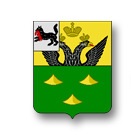 ОФИЦИАЛЬНЫЙ ВЕСТНИК БАЛАГАНСКОГО МУНИЦИПАЛЬНОГО ОБРАЗОВАНИЯ( ПУБЛИЧНОЕ ИЗДАНИЕ НОРМАТИВНЫХ ПРАВОВЫХ АКТОВ   ОРГАНОВ МЕСТНОГО САМОУПРАВЛЕНИЯ БАЛАГАНСКОГО МУНИЦИПАЛЬНОГО ОБРАЗОВАНИЯ)№15         30.11.2018 года                                                                                   Учредитель: Администрация Балаганского муниципального образования.Редактор: Глава Балаганского муниципального образования  Лобанов Н.И.Адрес: Россия,666391,Иркутская область, Балаганский район, р.п.Балаганск, ул. Мира,6 тел. 83954850472Тираж 17 экземпляров. Бесплатно.Изготовитель и распространитель: Администрация Балаганского муниципального образования.28 НОЯБРЯ 2018 ГОДА № 11/1-ГДРОССИЙСКАЯ ФЕДЕРАЦИЯИРКУТСКАЯ ОБЛАСТЬБАЛАГАНСКИЙ РАЙОНБАЛАГАНСКОЕ МУНИЦИПАЛЬНОЕ ОБРАЗОВАНИЕ ДУМА ЧЕТВЕРТОГО СОЗЫВАРЕШЕНИЕО НАЛОГЕ НА ИМУЩЕСТВОФИЗИЧЕСКИХ ЛИЦ НА 2019 ГОД	Руководствуясь п. 1 ст. 4, ст. 5, п. 4 ст. 12, ст.ст. 15, 17, главой 32 «Налог на имущество физических лиц» Налогового кодекса РФ, ст.ст. 14, 17, 35 Федерального закона от 06.10.2003 N 131-ФЗ "Об общих принципах организации местного самоуправления в Российской Федерации", ст. 31 Устава Балаганского муниципального образования Дума Балаганского муниципального образования оРЕШИЛА:1. Установить и ввести в действие с 01.01.2019 года на территории Балаганского муниципального образования налог на имущество физических лиц (далее - налог).2. Установить, что налоговая база по налогу в отношении объектов налогообложения определяется исходя из их инвентаризационной стоимости, исчисленной с учетом коэффициента-дефлятора на основании последних данных об инвентаризационной стоимости, представленных в установленном порядке в налоговые органы до 1 марта 2013 года, если иное не предусмотрено настоящим пунктом.В отношении объектов налогообложения, включенных в перечень, определенный в соответствии с пунктом 7 статьи 3782 Налогового кодекса Российской Федерации, а также объектов налогообложения, предусмотренных абзацем вторым пункта 10 статьи 3782 Налогового кодекса Российской Федерации, налоговая база определяется как кадастровая стоимость указанных объектов.3. Установить следующие налоговые ставки по налогу: 3.1.3.2.Два процента в отношении объектов налогообложения, указанных в абзаце втором пункта 2 настоящего решения.4. Опубликовать настоящее решение в Официальном вестнике Балаганского муниципального образования и разместить на официальном сайте администрации в информационно-телекоммуникационной сети «Интернет» в срок не позднее 01.12.2018 года.5. Настоящее решение вступает в силу 1 января 2019 года, но не ранее чем по истечению одного месяца со дня официального опубликования.6. С момента вступления в силу настоящего решения считать утратившим силу решения Думы Балаганского муниципального образования от 20 ноября 2017 года №3/4-ГД «О налоге на имущество физических лиц на 2018 год»7. В течение 5 рабочих дней с момента принятия направить настоящее решение в Межрайонную инспекцию федеральной налоговой службы № 14 по Иркутской области.Председатель Думы Балаганского муниципального образованияМ.А. ХрипкоГлава Балаганского муниципального образованияН.И. Лобанов28 НОЯБРЯ 2018 ГОДА   №11/2-ГДРОССИЙСКАЯ ФЕДЕРАЦИЯИРКУТСКАЯ ОБЛАСТЬБАЛАГАНСКИЙ РАЙОНБАЛАГАНСКОЕ МУНИЦИПАЛЬНОЕ ОБРАЗОВАНИЕ ДУМА ЧЕТВЕРТОГО СОЗЫВАРЕШЕНИЕОБ УСТАНОВЛЕНИИ ЗЕМЕЛЬНОГО НАЛОГА НА ТЕРРИТОРИИ БАЛАГАНСКОГО МУНИЦИПАЛЬНОГО ОБРАЗОВАНИЯ 	В соответствии с Федеральным законом Российской Федерации от 6 октября . № 131-ФЗ «Об общих принципах организации местного самоуправления в Российской Федерации, главой 31 части второй Налогового кодекса Российской Федерации, руководствуясь статьёй 31 Устава Балаганского муниципального образования, Дума Балаганского муниципального образования РЕШИЛА:1. Установить и ввести в действие с 1 января 2019 года на территории Балаганского муниципального образования  земельный налог (далее – налог).2. Установить следующие налоговые ставки по налогу: 2.1. 0,3 процента в отношении земельных участков:- отнесенных к землям сельскохозяйственного назначения или к землям в составе зон сельскохозяйственного использования в населенных пунктах и используемых для сельскохозяйственного производства;- занятых жилищным фондом и объектами инженерной инфраструктуры жилищно-коммунального комплекса (за исключением доли в праве на земельный участок, приходящейся на объект, не относящийся к жилищному фонду и к объектам инженерной инфраструктуры жилищно-коммунального комплекса) или приобретенных (предоставленных) для жилищного  строительства;- приобретенных (предоставленных) для личного подсобного хозяйства, садоводства, огородничества или животноводства, а также дачного хозяйства;- ограниченных в обороте в соответствии с законодательством Российской Федерации, предоставленных для обеспечения обороны, безопасности и таможенных нужд.2.2. 1,5 процента в отношении прочих земельных участков.3. Отчетным периодом для налогоплательщиков организаций признается первый квартал, второй квартал и третий квартал календарного года.4. Установить и утвердить порядок и сроки уплаты налога налогоплательщиками – организациями:4.1. сумма налога, подлежащая уплате в бюджет по итогам налогового периода, уплачивается 15 февраля года, следующего за истекшим налоговым периодом;4.2. установить срок уплаты авансовых платежей за первый, второй и третий квартал соответствующего налогового периода - 30 апреля, 31 июля и 31 октября соответственно.5. С момента вступления в силу настоящего решения считать утратившим силу решение Думы Балаганского муниципального образования от 20 ноября 2017 года №3/3-ГД «Об установлении на территории Балаганского муниципального образования земельного налога».6. Опубликовать настоящее решение в Официальном вестнике Балаганского муниципального образования и разместить на официальном сайте администрации в информационно-телекоммуникационной сети «Интернет» в срок не позднее 01.12.2018.7. Настоящее решение вступает в силу с 1 января 2019 года, но ранее чем по истечению одного месяца со дня официального опубликования.8. В течение 5 дней с момента принятия направить настоящее решение в Межрайонную инспекцию федеральной налоговой службы №14 по Иркутской области.Председатель Думы Балаганского муниципального образованияМ.А. ХрипкоГлава Балаганского муниципального образованияН.И. Лобанов28.11.2018 г. №11/3-ГДРОССИЙСКАЯ ФЕДЕРАЦИЯИРКУТСКАЯ ОБЛАСТЬБАЛАГАНСКИЙ РАЙОНДУМАБАЛАГАНСКОГО МУНИЦИПАЛЬНОГО ОБРАЗОВАНИЯЧЕТВЕРТОГО СОЗЫВАРЕШЕНИЕ О ВНЕСЕНИИ ИЗМЕНЕНИЙ В РЕШЕНИЕ ДУМЫ БАЛАГАНСКОГО МУНИЦИПАЛЬНОГО ОБРАЗОВАНИЯ  ОТ 25.12.2017 г.  № 6/1-ГД  «О БЮДЖЕТЕ БАЛАГАНСКОГО МУНИЦИПАЛЬНОГО ОБРАЗОВАНИЯ НА 2018 ГОД И ПЛАНОВЫЙ ПЕРИОД 2019 и 2020 ГОДОВ»На основании  статьи 31 Устава Балаганского муниципального образования Дума Балаганского муниципального образованияРЕШИЛА:	Внести изменения в решение Думы Балаганского муниципального образования от 25.12.2017 г. № 6/1-ГД  «О бюджете Балаганского муниципального образования на 2018 год и плановый период 2019 и 2020 годов»	1)  Пункт 1 изложить в следующей редакции:	«Утвердить основные характеристики бюджета Балаганского муниципального образования на 2018 год :- общий объем доходов бюджета в сумме 28 491,9 тыс.руб., из них объем  межбюджетных трансфертов, получаемых из областного бюджета в  сумме    14052,4  тыс.руб., объем межбюджетных трансфертов , получаемых из бюджета  района 601,7 тыс.руб.- общий объем расходов в сумме   31 057,3 тыс.руб.- размер дефицита в сумме 2 565,4 тыс.руб. или  18,55 %  общего годового объема доходов бюджета без учета утвержденного объема безвозмездных поступлений и поступлений налоговых доходов по дополнительным нормативам отчислений  	Превышение дефицита бюджета установлено в соответствии с пунктом 3 статьи 92.1 Бюджетного Кодекса Российской Федерации и осуществлено в пределах суммы снижения остатков средств на счетах по учету средств по учету средств бюджета, в сумме 1 880,4 тыс.руб., и 685,0 тыс.руб. согласно этой же статьи Бюджетного Кодекса Российской Федерации в пределах утвержденного общего годового объема доходов местного бюджета без учета утвержденного объема безвозмездных поступлений и (или) поступлений налоговых доходов по дополнительным нормативам отчислений.  	2)  Приложения 1,4,5,6 изложить в новой редакции     	3) Настоящее решение опубликовать (обнародовать) в официальном вестнике Балаганского мунциципального образования и на официальном сайте администрации Балаганского МО admbalagansk.ru.  	4) Настоящее решение вступает в силу со дня опубликования (обнародования).Председатель Думы Балаганского муниципального образованияМ.А. Хрипко Глава Балаганского  муниципального образования                                                            Н.И. Лобанов28.11.2018г. №11/5-ГДРОССИЙСКАЯ ФЕДЕРАЦИЯИРКУТСКАЯ ОБЛАСТЬБАЛАГАНСКИЙ РАЙОНДУМАБАЛАГАНСКОГО МУНИЦИПАЛЬНОГО ОБРАЗОВАНИЯЧЕТВЕРТОГО СОЗЫВАРЕШЕНИЕОБ ОТМЕНЕ РЕШЕНИЯ ДУМЫ БАЛАГАНСКОГО МУНИЦИПАЛЬНОГО ОБРАЗОВАНИЯ ЧЕТВЕРТОГО СОЗЫВА ОТ 25.07.2017Г. № 7/3-ГД «ОБ УТВЕРЖДЕНИИ ПОЛОЖЕНИЯ О ПОРЯДКЕ ОРГАНИЗАЦИИ И ПРОВЕДЕНИЯ ПУБЛИЧНЫХ СЛУШАНИЙ В БАЛАГАНСКОМ МУНИЦИПАЛЬНОМ ОБРАЗОВАНИИ»Руководствуясь ст.28 Федерального закона от 6 октября 2003 г. №131-ФЗ «Об общих принципах организации местного самоуправления в Российской Федерации», ст.16, 31 Устава Балаганского муниципального образования Дума Балаганского муниципального образования четвертого созыва РЕШИЛА:Отменить решение Думы Балаганского муниципального образования четвертого созыва от 25.07.2017г. № 7/3-ГД «Об утверждении положения о порядке организации и проведения публичных слушаний в Балаганском муниципальном образовании».Опубликовать настоящее решение в официальном вестнике администрации Балаганского муниципального образования.Настоящее решение вступает в силу со дня опубликования.Председатель Думы Балаганского муниципального образованияМ.А. ХрипкоГлава Балаганского муниципального образования                                                                              Н.И.Лобанов27.11.2018 г. №420РОССИЙСКАЯ ФЕДЕРАЦИЯИРКУТСКАЯ ОБЛАСТЬБАЛАГАНСКИЙ РАЙОНАДМИНИСТРАЦИЯ БАЛАГАНСКОГО МУНИЦИПАЛЬНОГО ОБРАЗОВАНИЯПОСТАНОВЛЕНИЕО РЕОРГАНИЗАЦИИ АДМИНИСТРАЦИИ БАЛАГАНСКОГО МУНИЦИПАЛЬНОГО ОБРАЗОВАНИЯ И МУНИЦИПАЛЬНОГО КАЗЕННОГО УЧРЕЖДЕНИЯ «АППАРАТ АДМИНИСТРАЦИИ БАЛАГАНСКОГО МУНИЦИПАЛЬНОГО ОБРАЗОВАНИЯ» В целях совершенствования работы администрации Балаганского муниципального образования, оптимизации бюджетных средств, руководствуясь Федеральным законом от 12.01.96 №7-ФЗ "О некоммерческих организациях", в соответствии с Уставом Балаганского муниципального образования, ПОСТАНОВЛЯЕТ:1. Реорганизовать Администрацию Балаганского муниципального образования (реорганизуемое) путем присоединения к нему Муниципального казенного учреждения «Аппарат администрации Балаганского муниципального образования» (присоединяемого) с сохранением штатной численности Балаганского муниципального образования. 2. Установить, что Администрация Балаганского муниципального образования со дня завершения реорганизации является правопреемником по всем правам и обязательствам Муниципального казенного учреждения «Аппарат администрации Балаганского муниципального образования». 3. Провести реорганизацию в форме присоединения муниципальных учреждений, указанных в пункте 1 настоящего постановления в соответствии с требованиями действующего законодательства в срок до 27 февраля 2019 года. 4. Начальнику финансово-экономического отдела (главному бухгалтеру) администрации Балаганского муниципального образования Тугариной Г.Н. предусмотреть средства на финансирование мероприятий, связанных с реорганизацией. 5. Утвердить план мероприятий по реорганизации согласно приложению 1 к настоящему постановлению. 6. Администрации Балаганского муниципального образования» (реорганизуемое): 6.1.  в течение трех рабочих дней со дня вступления в силу настоящего постановления сообщить в МИФНС № 14 о наличии процедуры реорганизации с приложением настоящего постановления; 6.2. после процедуры внесения в Единый государственный реестр юридических лиц записи о начале процедуры реорганизации Администрации Балаганского муниципального образования путем присоединения к нему МКУ «Аппарат администрации Балаганского муниципального образования» дважды, с периодичностью один раз в месяц, размещать в средствах массовой информации, в которых публикуются данные о государственной регистрации юридических лиц, уведомление о реорганизации;6.3. произвести необходимые юридические действия, связанные с реорганизацией. 7. Создать комиссию, уполномоченную на реорганизацию в составе согласно приложению 2 к настоящему постановлению. 8. Комиссии, уполномоченной на реорганизацию: 8.1. организовать и провести инвентаризацию материальных ценностей и финансовых обязательств, находящихся на балансе учреждений, прекращающих деятельность в результате присоединения;8.2. подготовить и передать на утверждение в установленном порядке в администрацию передаточный акт. 9. Настоящее постановление вступает в силу с момента подписания и подлежит официальному опубликованию и размещению на официальном сайте администрации Балаганского муниципального образования.   10. Контроль за выполнением настоящего постановления оставляю за собой.Глава Балаганского муниципального образования   Н.И. ЛобановПриложение 1 к постановлению администрации Балаганского муниципального образования от 27.11.2018 №420 План мероприятий по реорганизации Администрации Балаганского муниципального образования и Муниципального казенного учреждения «Аппарат администрации Балаганского муниципального образования»риложение 2 к постановлению администрации Балаганского муниципального образования от 27.11.2018 №420 Состав комиссии по реорганизации Администрации Балаганского муниципального образования и Муниципального казенного учреждения «Аппарат администрации Балаганского муниципального образования»	Состав комиссии по реорганизации Администрации Балаганского муниципального образования и Муниципального казенного учреждения «Аппарат администрации Балаганского муниципального образования»:		-Лобанов Николай Иннокентьевич - глава администрации Балаганского муниципального образования–председатель;.	Члены комиссии:		-Бондаренко Ольга Ивановна – ведущий специалист по муниципальному имуществу администрации Балаганского муниципального образования;	-Савельева Татьяна Владимировна – руководитель МКУ «Аппарат администрации Балаганского муниципального образования»;		-Соколов Александр Ильич – главный специалист по бюджетному учету администрации Балаганского  муниципального образования;	-Тугарина Галина Николаевна – начальник финансово-экономического отдела администрации Балаганского муниципального образования (главный бухгалтер).Суммарная инвентаризационная   
стоимость объектов налогообложения, умноженная на коэффициент-дефлятор (с учетом доли налогоплательщика в праве общей собственности на каждый из таких объектов)Ставка налога             До 300 000 рублей (включительно)  0,099 процента       Свыше 300 000 рублей до 500 000   
рублей (включительно)             0,2 процента             
Свыше 500 000 рублей              0,31 процента             
Приложение 1к решению Думы Балаганского МОк решению Думы Балаганского МОк решению Думы Балаганского МОот   28.11.2018 г №  11/3 -ГДот   28.11.2018 г №  11/3 -ГДПРОГНОЗИРУЕМЫЕ ДОХОДЫПРОГНОЗИРУЕМЫЕ ДОХОДЫПРОГНОЗИРУЕМЫЕ ДОХОДЫПРОГНОЗИРУЕМЫЕ ДОХОДЫПРОГНОЗИРУЕМЫЕ ДОХОДЫПРОГНОЗИРУЕМЫЕ ДОХОДЫПРОГНОЗИРУЕМЫЕ ДОХОДЫПРОГНОЗИРУЕМЫЕ ДОХОДЫПРОГНОЗИРУЕМЫЕ ДОХОДЫПРОГНОЗИРУЕМЫЕ ДОХОДЫПРОГНОЗИРУЕМЫЕ ДОХОДЫПРОГНОЗИРУЕМЫЕ ДОХОДЫБАЛАГАНСКОГО МУНИЦИПАЛЬНОГО ОБРАЗОВАНИЯ НА  2018 ГОД И  ПЛАНОВЫЙ ПЕРИОД  2019 И 2020 ГОДОВБАЛАГАНСКОГО МУНИЦИПАЛЬНОГО ОБРАЗОВАНИЯ НА  2018 ГОД И  ПЛАНОВЫЙ ПЕРИОД  2019 И 2020 ГОДОВБАЛАГАНСКОГО МУНИЦИПАЛЬНОГО ОБРАЗОВАНИЯ НА  2018 ГОД И  ПЛАНОВЫЙ ПЕРИОД  2019 И 2020 ГОДОВБАЛАГАНСКОГО МУНИЦИПАЛЬНОГО ОБРАЗОВАНИЯ НА  2018 ГОД И  ПЛАНОВЫЙ ПЕРИОД  2019 И 2020 ГОДОВБАЛАГАНСКОГО МУНИЦИПАЛЬНОГО ОБРАЗОВАНИЯ НА  2018 ГОД И  ПЛАНОВЫЙ ПЕРИОД  2019 И 2020 ГОДОВБАЛАГАНСКОГО МУНИЦИПАЛЬНОГО ОБРАЗОВАНИЯ НА  2018 ГОД И  ПЛАНОВЫЙ ПЕРИОД  2019 И 2020 ГОДОВБАЛАГАНСКОГО МУНИЦИПАЛЬНОГО ОБРАЗОВАНИЯ НА  2018 ГОД И  ПЛАНОВЫЙ ПЕРИОД  2019 И 2020 ГОДОВБАЛАГАНСКОГО МУНИЦИПАЛЬНОГО ОБРАЗОВАНИЯ НА  2018 ГОД И  ПЛАНОВЫЙ ПЕРИОД  2019 И 2020 ГОДОВБАЛАГАНСКОГО МУНИЦИПАЛЬНОГО ОБРАЗОВАНИЯ НА  2018 ГОД И  ПЛАНОВЫЙ ПЕРИОД  2019 И 2020 ГОДОВБАЛАГАНСКОГО МУНИЦИПАЛЬНОГО ОБРАЗОВАНИЯ НА  2018 ГОД И  ПЛАНОВЫЙ ПЕРИОД  2019 И 2020 ГОДОВБАЛАГАНСКОГО МУНИЦИПАЛЬНОГО ОБРАЗОВАНИЯ НА  2018 ГОД И  ПЛАНОВЫЙ ПЕРИОД  2019 И 2020 ГОДОВБАЛАГАНСКОГО МУНИЦИПАЛЬНОГО ОБРАЗОВАНИЯ НА  2018 ГОД И  ПЛАНОВЫЙ ПЕРИОД  2019 И 2020 ГОДОВтыс.руб.ГАДкод  БКНаименованиеНаименованиеНаименованиеНаименованиеНаименованиеНаименованиеНаименование2018 год2019 год2020 год000 1 00 00000 00 0000 000 Налоговые и неналоговые доходы Налоговые и неналоговые доходы Налоговые и неналоговые доходы Налоговые и неналоговые доходы Налоговые и неналоговые доходы Налоговые и неналоговые доходы Налоговые и неналоговые доходы13 837,313 565,913 617,2000 1 01 00000 00 0000 000Налоги на прибыль, доходыНалоги на прибыль, доходыНалоги на прибыль, доходыНалоги на прибыль, доходыНалоги на прибыль, доходыНалоги на прибыль, доходыНалоги на прибыль, доходы5 100,04 483,04 483,0182 1 01 02010 01 0000 110Налог на доходы физических лиц с доходов, источником которых является налоговый агент, за исключением доходов, в отношении которых исчисление и уплата налога осуществляются в соответствии со ст.227,227.1 и 228 НК РФ Налог на доходы физических лиц с доходов, источником которых является налоговый агент, за исключением доходов, в отношении которых исчисление и уплата налога осуществляются в соответствии со ст.227,227.1 и 228 НК РФ Налог на доходы физических лиц с доходов, источником которых является налоговый агент, за исключением доходов, в отношении которых исчисление и уплата налога осуществляются в соответствии со ст.227,227.1 и 228 НК РФ Налог на доходы физических лиц с доходов, источником которых является налоговый агент, за исключением доходов, в отношении которых исчисление и уплата налога осуществляются в соответствии со ст.227,227.1 и 228 НК РФ Налог на доходы физических лиц с доходов, источником которых является налоговый агент, за исключением доходов, в отношении которых исчисление и уплата налога осуществляются в соответствии со ст.227,227.1 и 228 НК РФ Налог на доходы физических лиц с доходов, источником которых является налоговый агент, за исключением доходов, в отношении которых исчисление и уплата налога осуществляются в соответствии со ст.227,227.1 и 228 НК РФ Налог на доходы физических лиц с доходов, источником которых является налоговый агент, за исключением доходов, в отношении которых исчисление и уплата налога осуществляются в соответствии со ст.227,227.1 и 228 НК РФ 5 078,04 460,04 460,0Налог на доходы физических лиц с доходов, источником которых является налоговый агент, за исключением доходов, в отношении которых исчисление и уплата налога осуществляются в соответствии со ст.227,227.1 и 228 НК РФ Налог на доходы физических лиц с доходов, источником которых является налоговый агент, за исключением доходов, в отношении которых исчисление и уплата налога осуществляются в соответствии со ст.227,227.1 и 228 НК РФ Налог на доходы физических лиц с доходов, источником которых является налоговый агент, за исключением доходов, в отношении которых исчисление и уплата налога осуществляются в соответствии со ст.227,227.1 и 228 НК РФ Налог на доходы физических лиц с доходов, источником которых является налоговый агент, за исключением доходов, в отношении которых исчисление и уплата налога осуществляются в соответствии со ст.227,227.1 и 228 НК РФ Налог на доходы физических лиц с доходов, источником которых является налоговый агент, за исключением доходов, в отношении которых исчисление и уплата налога осуществляются в соответствии со ст.227,227.1 и 228 НК РФ Налог на доходы физических лиц с доходов, источником которых является налоговый агент, за исключением доходов, в отношении которых исчисление и уплата налога осуществляются в соответствии со ст.227,227.1 и 228 НК РФ Налог на доходы физических лиц с доходов, источником которых является налоговый агент, за исключением доходов, в отношении которых исчисление и уплата налога осуществляются в соответствии со ст.227,227.1 и 228 НК РФ 5 078,04 460,04 460,0182 1 01 02020 01 0000 110Налог на доходы физических лиц с доходов, полученных от осуществления деятельности физическими лицами, зарегистрированных в качестве индивидуальных предпринимателей, нотариусов, занимающихся частной практикой, адвокатов, учредивших адвокатские кабинеты и др. лиц, занимающихся частной практикой в соответствии со ст. 227 НК РФ Налог на доходы физических лиц с доходов, полученных от осуществления деятельности физическими лицами, зарегистрированных в качестве индивидуальных предпринимателей, нотариусов, занимающихся частной практикой, адвокатов, учредивших адвокатские кабинеты и др. лиц, занимающихся частной практикой в соответствии со ст. 227 НК РФ Налог на доходы физических лиц с доходов, полученных от осуществления деятельности физическими лицами, зарегистрированных в качестве индивидуальных предпринимателей, нотариусов, занимающихся частной практикой, адвокатов, учредивших адвокатские кабинеты и др. лиц, занимающихся частной практикой в соответствии со ст. 227 НК РФ Налог на доходы физических лиц с доходов, полученных от осуществления деятельности физическими лицами, зарегистрированных в качестве индивидуальных предпринимателей, нотариусов, занимающихся частной практикой, адвокатов, учредивших адвокатские кабинеты и др. лиц, занимающихся частной практикой в соответствии со ст. 227 НК РФ Налог на доходы физических лиц с доходов, полученных от осуществления деятельности физическими лицами, зарегистрированных в качестве индивидуальных предпринимателей, нотариусов, занимающихся частной практикой, адвокатов, учредивших адвокатские кабинеты и др. лиц, занимающихся частной практикой в соответствии со ст. 227 НК РФ Налог на доходы физических лиц с доходов, полученных от осуществления деятельности физическими лицами, зарегистрированных в качестве индивидуальных предпринимателей, нотариусов, занимающихся частной практикой, адвокатов, учредивших адвокатские кабинеты и др. лиц, занимающихся частной практикой в соответствии со ст. 227 НК РФ Налог на доходы физических лиц с доходов, полученных от осуществления деятельности физическими лицами, зарегистрированных в качестве индивидуальных предпринимателей, нотариусов, занимающихся частной практикой, адвокатов, учредивших адвокатские кабинеты и др. лиц, занимающихся частной практикой в соответствии со ст. 227 НК РФ 1,01,01,0Налог на доходы физических лиц с доходов, полученных от осуществления деятельности физическими лицами, зарегистрированных в качестве индивидуальных предпринимателей, нотариусов, занимающихся частной практикой, адвокатов, учредивших адвокатские кабинеты и др. лиц, занимающихся частной практикой в соответствии со ст. 227 НК РФ Налог на доходы физических лиц с доходов, полученных от осуществления деятельности физическими лицами, зарегистрированных в качестве индивидуальных предпринимателей, нотариусов, занимающихся частной практикой, адвокатов, учредивших адвокатские кабинеты и др. лиц, занимающихся частной практикой в соответствии со ст. 227 НК РФ Налог на доходы физических лиц с доходов, полученных от осуществления деятельности физическими лицами, зарегистрированных в качестве индивидуальных предпринимателей, нотариусов, занимающихся частной практикой, адвокатов, учредивших адвокатские кабинеты и др. лиц, занимающихся частной практикой в соответствии со ст. 227 НК РФ Налог на доходы физических лиц с доходов, полученных от осуществления деятельности физическими лицами, зарегистрированных в качестве индивидуальных предпринимателей, нотариусов, занимающихся частной практикой, адвокатов, учредивших адвокатские кабинеты и др. лиц, занимающихся частной практикой в соответствии со ст. 227 НК РФ Налог на доходы физических лиц с доходов, полученных от осуществления деятельности физическими лицами, зарегистрированных в качестве индивидуальных предпринимателей, нотариусов, занимающихся частной практикой, адвокатов, учредивших адвокатские кабинеты и др. лиц, занимающихся частной практикой в соответствии со ст. 227 НК РФ Налог на доходы физических лиц с доходов, полученных от осуществления деятельности физическими лицами, зарегистрированных в качестве индивидуальных предпринимателей, нотариусов, занимающихся частной практикой, адвокатов, учредивших адвокатские кабинеты и др. лиц, занимающихся частной практикой в соответствии со ст. 227 НК РФ Налог на доходы физических лиц с доходов, полученных от осуществления деятельности физическими лицами, зарегистрированных в качестве индивидуальных предпринимателей, нотариусов, занимающихся частной практикой, адвокатов, учредивших адвокатские кабинеты и др. лиц, занимающихся частной практикой в соответствии со ст. 227 НК РФ 1,01,01,01821 01 02030 01 0000 110Налог на доходы физических лиц с доходов, полученных физическими лицами в соответствии со ст.228 НК РФНалог на доходы физических лиц с доходов, полученных физическими лицами в соответствии со ст.228 НК РФНалог на доходы физических лиц с доходов, полученных физическими лицами в соответствии со ст.228 НК РФНалог на доходы физических лиц с доходов, полученных физическими лицами в соответствии со ст.228 НК РФНалог на доходы физических лиц с доходов, полученных физическими лицами в соответствии со ст.228 НК РФНалог на доходы физических лиц с доходов, полученных физическими лицами в соответствии со ст.228 НК РФНалог на доходы физических лиц с доходов, полученных физическими лицами в соответствии со ст.228 НК РФ21,022,022,01821 01 02040 01 0000 110Налог на доходы физических лиц в виде фиксированных авансовых платежей с доходов, полученных физическими лицами, являющимися иностранными гражданами, осуществляющими трудовую деятельность по найму  на основании патента в соответствии со ст. 227.1 НК РФНалог на доходы физических лиц в виде фиксированных авансовых платежей с доходов, полученных физическими лицами, являющимися иностранными гражданами, осуществляющими трудовую деятельность по найму  на основании патента в соответствии со ст. 227.1 НК РФНалог на доходы физических лиц в виде фиксированных авансовых платежей с доходов, полученных физическими лицами, являющимися иностранными гражданами, осуществляющими трудовую деятельность по найму  на основании патента в соответствии со ст. 227.1 НК РФНалог на доходы физических лиц в виде фиксированных авансовых платежей с доходов, полученных физическими лицами, являющимися иностранными гражданами, осуществляющими трудовую деятельность по найму  на основании патента в соответствии со ст. 227.1 НК РФНалог на доходы физических лиц в виде фиксированных авансовых платежей с доходов, полученных физическими лицами, являющимися иностранными гражданами, осуществляющими трудовую деятельность по найму  на основании патента в соответствии со ст. 227.1 НК РФНалог на доходы физических лиц в виде фиксированных авансовых платежей с доходов, полученных физическими лицами, являющимися иностранными гражданами, осуществляющими трудовую деятельность по найму  на основании патента в соответствии со ст. 227.1 НК РФНалог на доходы физических лиц в виде фиксированных авансовых платежей с доходов, полученных физическими лицами, являющимися иностранными гражданами, осуществляющими трудовую деятельность по найму  на основании патента в соответствии со ст. 227.1 НК РФ0,00,00,0000 1 03 00000 00 0000 000Налоги на товары(работы, услуги), реализуемые на территории Российской ФедерацииНалоги на товары(работы, услуги), реализуемые на территории Российской ФедерацииНалоги на товары(работы, услуги), реализуемые на территории Российской ФедерацииНалоги на товары(работы, услуги), реализуемые на территории Российской ФедерацииНалоги на товары(работы, услуги), реализуемые на территории Российской ФедерацииНалоги на товары(работы, услуги), реализуемые на территории Российской ФедерацииНалоги на товары(работы, услуги), реализуемые на территории Российской Федерации3 880,304 376,904 428,201821 03 02230 01 0000 110Доходы от уплаты акцизов на дизельное топливо,подлежащее распределению между бюджетами  субъектов Российской Федерации и местными бюджетами с учетом установленных дифференцированных нормативов отчислений в местные бюджетыДоходы от уплаты акцизов на дизельное топливо,подлежащее распределению между бюджетами  субъектов Российской Федерации и местными бюджетами с учетом установленных дифференцированных нормативов отчислений в местные бюджетыДоходы от уплаты акцизов на дизельное топливо,подлежащее распределению между бюджетами  субъектов Российской Федерации и местными бюджетами с учетом установленных дифференцированных нормативов отчислений в местные бюджетыДоходы от уплаты акцизов на дизельное топливо,подлежащее распределению между бюджетами  субъектов Российской Федерации и местными бюджетами с учетом установленных дифференцированных нормативов отчислений в местные бюджетыДоходы от уплаты акцизов на дизельное топливо,подлежащее распределению между бюджетами  субъектов Российской Федерации и местными бюджетами с учетом установленных дифференцированных нормативов отчислений в местные бюджетыДоходы от уплаты акцизов на дизельное топливо,подлежащее распределению между бюджетами  субъектов Российской Федерации и местными бюджетами с учетом установленных дифференцированных нормативов отчислений в местные бюджетыДоходы от уплаты акцизов на дизельное топливо,подлежащее распределению между бюджетами  субъектов Российской Федерации и местными бюджетами с учетом установленных дифференцированных нормативов отчислений в местные бюджеты950,01 000,01 000,01821 03 02240 01 0000 110Доходы от уплаты акцизов на моторные масла для дизельных и (или) карбюраторных (инжекторных) двигателей, подлежащие распределению между бюджетами  субъектов Российской Федерации и местными бюджетами с учетом установленных дифференцированных нормативов отчислений в местные бюджеты  Доходы от уплаты акцизов на моторные масла для дизельных и (или) карбюраторных (инжекторных) двигателей, подлежащие распределению между бюджетами  субъектов Российской Федерации и местными бюджетами с учетом установленных дифференцированных нормативов отчислений в местные бюджеты  Доходы от уплаты акцизов на моторные масла для дизельных и (или) карбюраторных (инжекторных) двигателей, подлежащие распределению между бюджетами  субъектов Российской Федерации и местными бюджетами с учетом установленных дифференцированных нормативов отчислений в местные бюджеты  Доходы от уплаты акцизов на моторные масла для дизельных и (или) карбюраторных (инжекторных) двигателей, подлежащие распределению между бюджетами  субъектов Российской Федерации и местными бюджетами с учетом установленных дифференцированных нормативов отчислений в местные бюджеты  Доходы от уплаты акцизов на моторные масла для дизельных и (или) карбюраторных (инжекторных) двигателей, подлежащие распределению между бюджетами  субъектов Российской Федерации и местными бюджетами с учетом установленных дифференцированных нормативов отчислений в местные бюджеты  Доходы от уплаты акцизов на моторные масла для дизельных и (или) карбюраторных (инжекторных) двигателей, подлежащие распределению между бюджетами  субъектов Российской Федерации и местными бюджетами с учетом установленных дифференцированных нормативов отчислений в местные бюджеты  Доходы от уплаты акцизов на моторные масла для дизельных и (или) карбюраторных (инжекторных) двигателей, подлежащие распределению между бюджетами  субъектов Российской Федерации и местными бюджетами с учетом установленных дифференцированных нормативов отчислений в местные бюджеты  30,050,050,01821 03 02250 01 0000 110Доходы от уплаты акцизов на автомобильный бензин, подлежащие распределению между бюджетами  субъектов Российской Федерации и местными бюджетами с учетом установленных дифференцированных нормативов отчислений в местные бюджеты Доходы от уплаты акцизов на автомобильный бензин, подлежащие распределению между бюджетами  субъектов Российской Федерации и местными бюджетами с учетом установленных дифференцированных нормативов отчислений в местные бюджеты Доходы от уплаты акцизов на автомобильный бензин, подлежащие распределению между бюджетами  субъектов Российской Федерации и местными бюджетами с учетом установленных дифференцированных нормативов отчислений в местные бюджеты Доходы от уплаты акцизов на автомобильный бензин, подлежащие распределению между бюджетами  субъектов Российской Федерации и местными бюджетами с учетом установленных дифференцированных нормативов отчислений в местные бюджеты Доходы от уплаты акцизов на автомобильный бензин, подлежащие распределению между бюджетами  субъектов Российской Федерации и местными бюджетами с учетом установленных дифференцированных нормативов отчислений в местные бюджеты Доходы от уплаты акцизов на автомобильный бензин, подлежащие распределению между бюджетами  субъектов Российской Федерации и местными бюджетами с учетом установленных дифференцированных нормативов отчислений в местные бюджеты Доходы от уплаты акцизов на автомобильный бензин, подлежащие распределению между бюджетами  субъектов Российской Федерации и местными бюджетами с учетом установленных дифференцированных нормативов отчислений в местные бюджеты 2 899,33 325,93 377,21821 03 02260 01 0000 110Доходы от уплаты акцизов на прямогонный бензин,  подлежащие распределению между бюджетами  субъектов Российской Федерации и местными бюджетами с учетом установленных дифференцированных нормативов отчислений в местные бюджеты Доходы от уплаты акцизов на прямогонный бензин,  подлежащие распределению между бюджетами  субъектов Российской Федерации и местными бюджетами с учетом установленных дифференцированных нормативов отчислений в местные бюджеты Доходы от уплаты акцизов на прямогонный бензин,  подлежащие распределению между бюджетами  субъектов Российской Федерации и местными бюджетами с учетом установленных дифференцированных нормативов отчислений в местные бюджеты Доходы от уплаты акцизов на прямогонный бензин,  подлежащие распределению между бюджетами  субъектов Российской Федерации и местными бюджетами с учетом установленных дифференцированных нормативов отчислений в местные бюджеты Доходы от уплаты акцизов на прямогонный бензин,  подлежащие распределению между бюджетами  субъектов Российской Федерации и местными бюджетами с учетом установленных дифференцированных нормативов отчислений в местные бюджеты Доходы от уплаты акцизов на прямогонный бензин,  подлежащие распределению между бюджетами  субъектов Российской Федерации и местными бюджетами с учетом установленных дифференцированных нормативов отчислений в местные бюджеты Доходы от уплаты акцизов на прямогонный бензин,  подлежащие распределению между бюджетами  субъектов Российской Федерации и местными бюджетами с учетом установленных дифференцированных нормативов отчислений в местные бюджеты 1,01,01,0000 1 05 00000 00 0000 000Налог на совокупный доходНалог на совокупный доходНалог на совокупный доходНалог на совокупный доходНалог на совокупный доходНалог на совокупный доходНалог на совокупный доход6,05,05,01821 05 03010 01 0000 110Единый сельскохозяйственный налогЕдиный сельскохозяйственный налогЕдиный сельскохозяйственный налогЕдиный сельскохозяйственный налогЕдиный сельскохозяйственный налогЕдиный сельскохозяйственный налогЕдиный сельскохозяйственный налог6,05,05,01821 05 03010 01 0000 110Единый сельскохозяйственный налогЕдиный сельскохозяйственный налогЕдиный сельскохозяйственный налогЕдиный сельскохозяйственный налогЕдиный сельскохозяйственный налогЕдиный сельскохозяйственный налогЕдиный сельскохозяйственный налог6,05,05,0000 1 06 00000 00 0000 000Налоги на имуществоНалоги на имуществоНалоги на имуществоНалоги на имуществоНалоги на имуществоНалоги на имуществоНалоги на имущество4 300,04 150,04 150,0182 1 06 01030 13 0000 110Налог на имущество физических лиц, взимаемый по ставкам,применяемым к объектам налогообложения, расположенным в границах городских поселений Налог на имущество физических лиц, взимаемый по ставкам,применяемым к объектам налогообложения, расположенным в границах городских поселений Налог на имущество физических лиц, взимаемый по ставкам,применяемым к объектам налогообложения, расположенным в границах городских поселений Налог на имущество физических лиц, взимаемый по ставкам,применяемым к объектам налогообложения, расположенным в границах городских поселений Налог на имущество физических лиц, взимаемый по ставкам,применяемым к объектам налогообложения, расположенным в границах городских поселений Налог на имущество физических лиц, взимаемый по ставкам,применяемым к объектам налогообложения, расположенным в границах городских поселений Налог на имущество физических лиц, взимаемый по ставкам,применяемым к объектам налогообложения, расположенным в границах городских поселений 1 400,01 410,01 410,0182 1 06 06033 13 0000 110  Земельный налог с организаций, обладающих земельным участком, расположенным в границах городских поселенийЗемельный налог с организаций, обладающих земельным участком, расположенным в границах городских поселенийЗемельный налог с организаций, обладающих земельным участком, расположенным в границах городских поселенийЗемельный налог с организаций, обладающих земельным участком, расположенным в границах городских поселенийЗемельный налог с организаций, обладающих земельным участком, расположенным в границах городских поселенийЗемельный налог с организаций, обладающих земельным участком, расположенным в границах городских поселенийЗемельный налог с организаций, обладающих земельным участком, расположенным в границах городских поселений2 200,02 210,02 210,0182 1 06 06033 13 0000 110  Земельный налог с организаций, обладающих земельным участком, расположенным в границах городских поселенийЗемельный налог с организаций, обладающих земельным участком, расположенным в границах городских поселенийЗемельный налог с организаций, обладающих земельным участком, расположенным в границах городских поселенийЗемельный налог с организаций, обладающих земельным участком, расположенным в границах городских поселенийЗемельный налог с организаций, обладающих земельным участком, расположенным в границах городских поселенийЗемельный налог с организаций, обладающих земельным участком, расположенным в границах городских поселенийЗемельный налог с организаций, обладающих земельным участком, расположенным в границах городских поселений2 200,02 210,02 210,0182 1 06 06043 13 0000 110  Земельный налог с физических лиц, обладающих земельным участком, расположенным в границах городских поселенийЗемельный налог с физических лиц, обладающих земельным участком, расположенным в границах городских поселенийЗемельный налог с физических лиц, обладающих земельным участком, расположенным в границах городских поселенийЗемельный налог с физических лиц, обладающих земельным участком, расположенным в границах городских поселенийЗемельный налог с физических лиц, обладающих земельным участком, расположенным в границах городских поселенийЗемельный налог с физических лиц, обладающих земельным участком, расположенным в границах городских поселенийЗемельный налог с физических лиц, обладающих земельным участком, расположенным в границах городских поселений700,0530,0530,0000 1 11 00000 00 0000 000Доходы от использования имущества, находящегося  в государственной и муниципальной собственностиДоходы от использования имущества, находящегося  в государственной и муниципальной собственностиДоходы от использования имущества, находящегося  в государственной и муниципальной собственностиДоходы от использования имущества, находящегося  в государственной и муниципальной собственностиДоходы от использования имущества, находящегося  в государственной и муниципальной собственностиДоходы от использования имущества, находящегося  в государственной и муниципальной собственностиДоходы от использования имущества, находящегося  в государственной и муниципальной собственности451,0451,0451,0993 1 11 05013 13 0000 120Доходы, получаемые в виде арендной платы  за земельные участки, государственная собственность на которые не разграничена и которые расположены в границах городских поселений, а также средства от продажи права на заключение договоров аренды указанных земельных участковДоходы, получаемые в виде арендной платы  за земельные участки, государственная собственность на которые не разграничена и которые расположены в границах городских поселений, а также средства от продажи права на заключение договоров аренды указанных земельных участковДоходы, получаемые в виде арендной платы  за земельные участки, государственная собственность на которые не разграничена и которые расположены в границах городских поселений, а также средства от продажи права на заключение договоров аренды указанных земельных участковДоходы, получаемые в виде арендной платы  за земельные участки, государственная собственность на которые не разграничена и которые расположены в границах городских поселений, а также средства от продажи права на заключение договоров аренды указанных земельных участковДоходы, получаемые в виде арендной платы  за земельные участки, государственная собственность на которые не разграничена и которые расположены в границах городских поселений, а также средства от продажи права на заключение договоров аренды указанных земельных участковДоходы, получаемые в виде арендной платы  за земельные участки, государственная собственность на которые не разграничена и которые расположены в границах городских поселений, а также средства от продажи права на заключение договоров аренды указанных земельных участковДоходы, получаемые в виде арендной платы  за земельные участки, государственная собственность на которые не разграничена и которые расположены в границах городских поселений, а также средства от продажи права на заключение договоров аренды указанных земельных участков451,0451,0451,00001 14 00000 00 0000 000Доходы от продажи материальных и нематериальных активовДоходы от продажи материальных и нематериальных активовДоходы от продажи материальных и нематериальных активовДоходы от продажи материальных и нематериальных активовДоходы от продажи материальных и нематериальных активовДоходы от продажи материальных и нематериальных активовДоходы от продажи материальных и нематериальных активов100,0100,0100,09931 14 06013 13 0000 430Доходы от продажи земельных участков, государственная собственность на которые не разграничена и которые расположены в границах городских поселенийДоходы от продажи земельных участков, государственная собственность на которые не разграничена и которые расположены в границах городских поселенийДоходы от продажи земельных участков, государственная собственность на которые не разграничена и которые расположены в границах городских поселенийДоходы от продажи земельных участков, государственная собственность на которые не разграничена и которые расположены в границах городских поселенийДоходы от продажи земельных участков, государственная собственность на которые не разграничена и которые расположены в границах городских поселенийДоходы от продажи земельных участков, государственная собственность на которые не разграничена и которые расположены в границах городских поселенийДоходы от продажи земельных участков, государственная собственность на которые не разграничена и которые расположены в границах городских поселений100,0100,0100,00001 16 00000 00 0000 000Штрафы, санкции,возмещение ущербаШтрафы, санкции,возмещение ущербаШтрафы, санкции,возмещение ущербаШтрафы, санкции,возмещение ущербаШтрафы, санкции,возмещение ущербаШтрафы, санкции,возмещение ущербаШтрафы, санкции,возмещение ущерба0,00,00,09931 16 90050 13 0000 140Прочие поступления от денежных взысканий (штрафов) и иных сумм в возмещение ущерба, зачисляемые в бюджеты городских поселенийПрочие поступления от денежных взысканий (штрафов) и иных сумм в возмещение ущерба, зачисляемые в бюджеты городских поселенийПрочие поступления от денежных взысканий (штрафов) и иных сумм в возмещение ущерба, зачисляемые в бюджеты городских поселенийПрочие поступления от денежных взысканий (штрафов) и иных сумм в возмещение ущерба, зачисляемые в бюджеты городских поселенийПрочие поступления от денежных взысканий (штрафов) и иных сумм в возмещение ущерба, зачисляемые в бюджеты городских поселенийПрочие поступления от денежных взысканий (штрафов) и иных сумм в возмещение ущерба, зачисляемые в бюджеты городских поселенийПрочие поступления от денежных взысканий (штрафов) и иных сумм в возмещение ущерба, зачисляемые в бюджеты городских поселений0,00002 00 00000 00 0000 000Безвозмездные поступленияБезвозмездные поступленияБезвозмездные поступленияБезвозмездные поступленияБезвозмездные поступленияБезвозмездные поступленияБезвозмездные поступления14 654,69690,39963,10002 02 00000 00 0000 000Безвозмездные поступления от других бюджетов бюджетной системы Российской ФедерацииБезвозмездные поступления от других бюджетов бюджетной системы Российской ФедерацииБезвозмездные поступления от других бюджетов бюджетной системы Российской ФедерацииБезвозмездные поступления от других бюджетов бюджетной системы Российской ФедерацииБезвозмездные поступления от других бюджетов бюджетной системы Российской ФедерацииБезвозмездные поступления от других бюджетов бюджетной системы Российской ФедерацииБезвозмездные поступления от других бюджетов бюджетной системы Российской Федерации14 654,19689,89962,69932 02 10000 00 0000 151Дотации бюджетам бюджетной системы Российской Федерации Дотации бюджетам бюджетной системы Российской Федерации Дотации бюджетам бюджетной системы Российской Федерации Дотации бюджетам бюджетной системы Российской Федерации Дотации бюджетам бюджетной системы Российской Федерации Дотации бюджетам бюджетной системы Российской Федерации Дотации бюджетам бюджетной системы Российской Федерации 10 692,79300,79572,99932 02 15001 13 0000 151Дотации бюджетам городских поселений на выравнивание бюджетной обеспеченностиДотации бюджетам городских поселений на выравнивание бюджетной обеспеченностиДотации бюджетам городских поселений на выравнивание бюджетной обеспеченностиДотации бюджетам городских поселений на выравнивание бюджетной обеспеченностиДотации бюджетам городских поселений на выравнивание бюджетной обеспеченностиДотации бюджетам городских поселений на выравнивание бюджетной обеспеченностиДотации бюджетам городских поселений на выравнивание бюджетной обеспеченности10 692,79300,79572,99932 02 29999 00 0000 151Прочие субсидииПрочие субсидииПрочие субсидииПрочие субсидииПрочие субсидииПрочие субсидииПрочие субсидии3 577,4009932 02 29999 13 0000 151Прочие субсидии бюджетам городских поселенийПрочие субсидии бюджетам городских поселенийПрочие субсидии бюджетам городских поселенийПрочие субсидии бюджетам городских поселенийПрочие субсидии бюджетам городских поселенийПрочие субсидии бюджетам городских поселенийПрочие субсидии бюджетам городских поселений3 577,4009932 02 03000 00 0000 151Субвенции бюджетам бюджетной системы Российской ФедерацииСубвенции бюджетам бюджетной системы Российской ФедерацииСубвенции бюджетам бюджетной системы Российской ФедерацииСубвенции бюджетам бюджетной системы Российской ФедерацииСубвенции бюджетам бюджетной системы Российской ФедерацииСубвенции бюджетам бюджетной системы Российской ФедерацииСубвенции бюджетам бюджетной системы Российской Федерации384,0389,1389,79932 02 35118 13 0000 151Субвенции бюджетам городских поселений на осуществление первичного воинского учета на территориях, где отсутствуют военные комиссариатыСубвенции бюджетам городских поселений на осуществление первичного воинского учета на территориях, где отсутствуют военные комиссариатыСубвенции бюджетам городских поселений на осуществление первичного воинского учета на территориях, где отсутствуют военные комиссариатыСубвенции бюджетам городских поселений на осуществление первичного воинского учета на территориях, где отсутствуют военные комиссариатыСубвенции бюджетам городских поселений на осуществление первичного воинского учета на территориях, где отсутствуют военные комиссариатыСубвенции бюджетам городских поселений на осуществление первичного воинского учета на территориях, где отсутствуют военные комиссариатыСубвенции бюджетам городских поселений на осуществление первичного воинского учета на территориях, где отсутствуют военные комиссариаты349,7356,1356,79932 02 30024 13 0000 151Субвенции бюджетам городских поселений на выполнение передаваемых полномочий субъектов  Российской ФедерацииСубвенции бюджетам городских поселений на выполнение передаваемых полномочий субъектов  Российской ФедерацииСубвенции бюджетам городских поселений на выполнение передаваемых полномочий субъектов  Российской ФедерацииСубвенции бюджетам городских поселений на выполнение передаваемых полномочий субъектов  Российской ФедерацииСубвенции бюджетам городских поселений на выполнение передаваемых полномочий субъектов  Российской ФедерацииСубвенции бюджетам городских поселений на выполнение передаваемых полномочий субъектов  Российской ФедерацииСубвенции бюджетам городских поселений на выполнение передаваемых полномочий субъектов  Российской Федерации34,333330002 07 00000 00 0000 000Прочие безвозмездные поступления  Прочие безвозмездные поступления  Прочие безвозмездные поступления  Прочие безвозмездные поступления  Прочие безвозмездные поступления  Прочие безвозмездные поступления  Прочие безвозмездные поступления  0,50,50,59932 07 05030 13 0000 180Прочие безвозмездные поступления  в бюджеты городских поселенийПрочие безвозмездные поступления  в бюджеты городских поселенийПрочие безвозмездные поступления  в бюджеты городских поселенийПрочие безвозмездные поступления  в бюджеты городских поселенийПрочие безвозмездные поступления  в бюджеты городских поселенийПрочие безвозмездные поступления  в бюджеты городских поселенийПрочие безвозмездные поступления  в бюджеты городских поселений0,50,50,5ВСЕГОВСЕГОВСЕГОВСЕГОВСЕГОВСЕГОВСЕГО28 491,923 256,223 580,3  Приложение 4  Приложение 4  Приложение 4  Приложение 4  Приложение 4  Приложение 4к решению Думы Балаганского МО к решению Думы Балаганского МО к решению Думы Балаганского МО к решению Думы Балаганского МО к решению Думы Балаганского МО к решению Думы Балаганского МО  от   28.11.2018 г  № 11/3 - ГД от   28.11.2018 г  № 11/3 - ГД от   28.11.2018 г  № 11/3 - ГД от   28.11.2018 г  № 11/3 - ГД от   28.11.2018 г  № 11/3 - ГД от   28.11.2018 г  № 11/3 - ГДРАСПРЕДЕЛЕНИЕ БЮДЖЕТНЫХ АССИГНОВАНИЙ ПО РАЗДЕЛАМ ПОДРАЗДЕЛАМРАСПРЕДЕЛЕНИЕ БЮДЖЕТНЫХ АССИГНОВАНИЙ ПО РАЗДЕЛАМ ПОДРАЗДЕЛАМРАСПРЕДЕЛЕНИЕ БЮДЖЕТНЫХ АССИГНОВАНИЙ ПО РАЗДЕЛАМ ПОДРАЗДЕЛАМРАСПРЕДЕЛЕНИЕ БЮДЖЕТНЫХ АССИГНОВАНИЙ ПО РАЗДЕЛАМ ПОДРАЗДЕЛАМРАСПРЕДЕЛЕНИЕ БЮДЖЕТНЫХ АССИГНОВАНИЙ ПО РАЗДЕЛАМ ПОДРАЗДЕЛАМРАСПРЕДЕЛЕНИЕ БЮДЖЕТНЫХ АССИГНОВАНИЙ ПО РАЗДЕЛАМ ПОДРАЗДЕЛАМРАСПРЕДЕЛЕНИЕ БЮДЖЕТНЫХ АССИГНОВАНИЙ ПО РАЗДЕЛАМ ПОДРАЗДЕЛАМКЛАССИФИКАЦИИ РАСХОДОВ БЮДЖЕТА НА 2018 ГОД И ПЛАНОВЫЙ ПЕРИОД 2018 И 2020 ГОДОВКЛАССИФИКАЦИИ РАСХОДОВ БЮДЖЕТА НА 2018 ГОД И ПЛАНОВЫЙ ПЕРИОД 2018 И 2020 ГОДОВКЛАССИФИКАЦИИ РАСХОДОВ БЮДЖЕТА НА 2018 ГОД И ПЛАНОВЫЙ ПЕРИОД 2018 И 2020 ГОДОВКЛАССИФИКАЦИИ РАСХОДОВ БЮДЖЕТА НА 2018 ГОД И ПЛАНОВЫЙ ПЕРИОД 2018 И 2020 ГОДОВКЛАССИФИКАЦИИ РАСХОДОВ БЮДЖЕТА НА 2018 ГОД И ПЛАНОВЫЙ ПЕРИОД 2018 И 2020 ГОДОВКЛАССИФИКАЦИИ РАСХОДОВ БЮДЖЕТА НА 2018 ГОД И ПЛАНОВЫЙ ПЕРИОД 2018 И 2020 ГОДОВКЛАССИФИКАЦИИ РАСХОДОВ БЮДЖЕТА НА 2018 ГОД И ПЛАНОВЫЙ ПЕРИОД 2018 И 2020 ГОДОВ( тыс.рублей)( тыс.рублей)Наименование показателейРздПрзд2018201920202020ВСЕГО31 057,323 256,223 580,323 580,3Общегосударственные вопросы0111 605,710 355,610 214,310 214,3Функционирование высшего должностного лица субъекта РФ и муниципального образования01021 278,81 325,01 325,01 325,0Функционирование Правительства Российской Федерации, высших исполнительных органов государственной власти субъекта Российской Федерации, местных администраций010410 126,28 829,98 688,68 688,6Обеспечение проведения выборов и референдумов01070,00,00,00,0Резервные фонды0111100,0100,0100,0100,0Другие общегосударственные вопросы0113100,7100,7100,7100,7Национальная оборона02349,7356,1356,7356,7Мобилизационная и вневойсковая подготовка0203349,7356,1356,7356,7Национальная безопасность и правоохранительная деятельность03153,0173,0173,0173,0Обеспечение пожарной безопасности0310153,0173,0173,0173,0Национальная экономика045 122,24 409,24 460,54 460,5Общеэкономические вопросы040133,632,332,332,3Дорожное хозяйство (дорожные фонды)04095 088,64 376,94 428,24 428,2Жилищно-коммунальное хозяйство0511 608,36 382,56 783,06 783,0Жилищное хозяйство0501342,4100,0100,0100,0Коммунальное хозяйство05025 401,0955,91 356,41 356,4Благоустройство05035 864,95 326,65 326,65 326,6Образование0769,550,050,050,0Профессиональная подготовка, переподготовка и повышение квалификации070569,550,050,050,0Культура, кинематография081 565,8907,3907,3907,3Культура08011 565,8907,3907,3907,3Социальная политика10279,5365,0378,0378,0Пенсионное обеспечение1001249,5257,0270,0270,0Социальное обеспечение населения100330,0108,0108,0108,0Физическая культура и спорт11219,4170,0170,0170,0Физическая культура 1101219,4170,0170,0170,0Массовый спорт11020,00,00,00,0Межбюджетные трансферты общего характера бюджетам бюджетной системы Российской Федерации1484,287,587,587,5Прочие межбюджетные трансферты общего характера140384,287,587,587,5Приложение 5 Приложение 5 Приложение 5 Приложение 5 Приложение 5 Приложение 5 к решению Думы Балаганского МОк решению Думы Балаганского МОк решению Думы Балаганского МОк решению Думы Балаганского МОк решению Думы Балаганского МОк решению Думы Балаганского МОот  28.11.2018 г   №  11/3 -  ГДот  28.11.2018 г   №  11/3 -  ГДот  28.11.2018 г   №  11/3 -  ГДот  28.11.2018 г   №  11/3 -  ГДот  28.11.2018 г   №  11/3 -  ГДот  28.11.2018 г   №  11/3 -  ГДРАСПРЕДЕЛЕНИЕ БЮДЖЕТНЫХ АССИГНОВАНИЙ ПО РАЗДЕЛАМ ПОДРАЗДЕЛАМ, ЦЕЛЕВЫМ СТАТЬЯМРАСПРЕДЕЛЕНИЕ БЮДЖЕТНЫХ АССИГНОВАНИЙ ПО РАЗДЕЛАМ ПОДРАЗДЕЛАМ, ЦЕЛЕВЫМ СТАТЬЯМРАСПРЕДЕЛЕНИЕ БЮДЖЕТНЫХ АССИГНОВАНИЙ ПО РАЗДЕЛАМ ПОДРАЗДЕЛАМ, ЦЕЛЕВЫМ СТАТЬЯМРАСПРЕДЕЛЕНИЕ БЮДЖЕТНЫХ АССИГНОВАНИЙ ПО РАЗДЕЛАМ ПОДРАЗДЕЛАМ, ЦЕЛЕВЫМ СТАТЬЯМРАСПРЕДЕЛЕНИЕ БЮДЖЕТНЫХ АССИГНОВАНИЙ ПО РАЗДЕЛАМ ПОДРАЗДЕЛАМ, ЦЕЛЕВЫМ СТАТЬЯМРАСПРЕДЕЛЕНИЕ БЮДЖЕТНЫХ АССИГНОВАНИЙ ПО РАЗДЕЛАМ ПОДРАЗДЕЛАМ, ЦЕЛЕВЫМ СТАТЬЯМРАСПРЕДЕЛЕНИЕ БЮДЖЕТНЫХ АССИГНОВАНИЙ ПО РАЗДЕЛАМ ПОДРАЗДЕЛАМ, ЦЕЛЕВЫМ СТАТЬЯМРАСПРЕДЕЛЕНИЕ БЮДЖЕТНЫХ АССИГНОВАНИЙ ПО РАЗДЕЛАМ ПОДРАЗДЕЛАМ, ЦЕЛЕВЫМ СТАТЬЯМРАСПРЕДЕЛЕНИЕ БЮДЖЕТНЫХ АССИГНОВАНИЙ ПО РАЗДЕЛАМ ПОДРАЗДЕЛАМ, ЦЕЛЕВЫМ СТАТЬЯМРАСПРЕДЕЛЕНИЕ БЮДЖЕТНЫХ АССИГНОВАНИЙ ПО РАЗДЕЛАМ ПОДРАЗДЕЛАМ, ЦЕЛЕВЫМ СТАТЬЯМИ ВИДАМ РАСХОДОВ КЛАССИФИКАЦИИ РАСХОДОВ БЮДЖЕТОВ НА 2018 ГОД И ПЛАНОВЫЙ ПЕРИОД  2019 и 2020 ГОДОВИ ВИДАМ РАСХОДОВ КЛАССИФИКАЦИИ РАСХОДОВ БЮДЖЕТОВ НА 2018 ГОД И ПЛАНОВЫЙ ПЕРИОД  2019 и 2020 ГОДОВИ ВИДАМ РАСХОДОВ КЛАССИФИКАЦИИ РАСХОДОВ БЮДЖЕТОВ НА 2018 ГОД И ПЛАНОВЫЙ ПЕРИОД  2019 и 2020 ГОДОВИ ВИДАМ РАСХОДОВ КЛАССИФИКАЦИИ РАСХОДОВ БЮДЖЕТОВ НА 2018 ГОД И ПЛАНОВЫЙ ПЕРИОД  2019 и 2020 ГОДОВИ ВИДАМ РАСХОДОВ КЛАССИФИКАЦИИ РАСХОДОВ БЮДЖЕТОВ НА 2018 ГОД И ПЛАНОВЫЙ ПЕРИОД  2019 и 2020 ГОДОВИ ВИДАМ РАСХОДОВ КЛАССИФИКАЦИИ РАСХОДОВ БЮДЖЕТОВ НА 2018 ГОД И ПЛАНОВЫЙ ПЕРИОД  2019 и 2020 ГОДОВИ ВИДАМ РАСХОДОВ КЛАССИФИКАЦИИ РАСХОДОВ БЮДЖЕТОВ НА 2018 ГОД И ПЛАНОВЫЙ ПЕРИОД  2019 и 2020 ГОДОВИ ВИДАМ РАСХОДОВ КЛАССИФИКАЦИИ РАСХОДОВ БЮДЖЕТОВ НА 2018 ГОД И ПЛАНОВЫЙ ПЕРИОД  2019 и 2020 ГОДОВИ ВИДАМ РАСХОДОВ КЛАССИФИКАЦИИ РАСХОДОВ БЮДЖЕТОВ НА 2018 ГОД И ПЛАНОВЫЙ ПЕРИОД  2019 и 2020 ГОДОВИ ВИДАМ РАСХОДОВ КЛАССИФИКАЦИИ РАСХОДОВ БЮДЖЕТОВ НА 2018 ГОД И ПЛАНОВЫЙ ПЕРИОД  2019 и 2020 ГОДОВНаименование показателейРзПзЦСРВРДоп.кл2018 Сумма тыс.руб.2019 Сумма тыс.руб.2020 Сумма тыс.руб.ВСЕГО31 057,323 256,223 580,3Общегосударственные вопросы0111 605,710 355,610 214,3Функционирование высшего должностного лица субъекта РФ и  муниципального образования01021 278,81 325,01 325,0Непрограммные расходы010291000000001 278,81 325,01 325,0Руководство и управление в сфере установленных функций органов государственной власти субъектов Российской Федерации  и органов местного самоуправления010291100000001 278,81 325,01 325,0Высшее должностное лицо010291102002031 278,81 325,01 325,0Расходы на выплаты персоналу в целях обеспечения выполнения функций государственными (муниципальными) органами, казенными учреждениями, органами управления государственными внебюджетными фондами 010291102002031001 278,81 325,01 325,0Расходы на выплаты персоналу государственных (муниципальных) органов010291102002031201 278,81 325,01 325,0Фонд оплаты труда государственных (муниципальных) органов01029110200203121930,7966,0966,0Иные выплаты персоналу государственных (муниципальных) органов0102911020020312267,067,067,0Взносы по обязательному социальному страхованию на выплаты денежного содержания и иные выплаты работникам государственных (муниципальных) органов01029110200203129281,1292,0292,0Функционирование Правительства Российской Федерации, высших исполнительных органов власти субъекта Российской Федерации, местных администраций010410 126,28 829,98 688,6Непрограммные расходы0104910000000010 126,28 829,98 688,6Руководство и управление в сфере установленных функций органов государственной власти субъектов Российской Федерации  и органов местного самоуправления0104911000000010 126,28 829,98 688,6Обеспечение деятельности администрации муниципального образования010491104002049 677,68 610,78 633,7Расходы на выплаты персоналу в целях обеспечения выполнения функций государственными (муниципальными) органами, казенными учреждениями, органами управления государственными внебюджетными фондами 010491104002041006 883,06 078,06 078,0Расходы на выплаты персоналу государственных(муниципальных) органов010491104002041206 883,06 078,06 078,0Фонд оплаты труда государственных (муниципальных) органов
121Фонд оплаты труда государственных (муниципальных) органов010491104002041215 264,24 646,04 646,0Иные выплаты персоналу государственных (муниципальных) органов, за исключением фонда оплаты труда0104911040020412229,029,029,0Взносы по обязательному социальному страхованию на выплаты денежного содержания и иные выплаты работникам государственных (муниципальных) органов010491104002041291 589,81 403,01 403,0Закупка товаров, работ и услуг для обеспечения государственных (муниципальных) нужд010491104002042002 585,82 097,72 118,7Иные закупки товаров, работ и услуг для  обеспечения государственных (муниципальных) нужд010491104002042402 585,82 097,72 118,7Закупка товаров, работ, услуг в сфере информационно-коммуникационных технологий01049110400204242652,0535,0556,0Прочая закупка товаров, работ и услуг для обеспечения государственных (муниципальных) нужд010491104002042441 933,81 562,71 562,7Капитальные вложения в объекты государственной (муниципальной) собственности010491104002044000,0300,0300,0Бюджетные инвестиции в объекты капитального
строительства государственной (муниципальной) собственности010491104002044140,0300,0300,0Иные бюджетные ассигнования01049110400204800208,8135,0137,0Исполнение судебных актов010491104002048305,00,00,0Исполнение судебных актов Российской Федерации и мировых соглашений по возмещению причиненного вреда010491104002048315,00,00,0Уплата налогов и сборов и иных платежей01049110400204850203,8135,0137,0Уплата налога на имущество организаций и земельного налога01049110400204851140,0100,0100,0Уплата прочих налогов и сборов и иных платежей0104911040020485225,026,027,0Уплата иных платежей0104911040020485338,89,010,0Реализация субсидии на формирование районных фондов финансовой поддержки поселений Иркутской области01049110472680100421,4219,254,9Фонд оплаты труда государственных (муниципальных) органов01049110472680121324,0168,442,2Взносы по обязательному социальному страхованию на выплаты денежного содержания и иные выплаты работникам государственных (муниципальных) органов0104911047268012997,450,812,7Закупка товаров, работ и услуг для обеспечения государственных (муниципальных) нужд0104911047268020027,20,00,0Прочая закупка товаров, работ и услуг для обеспечения государственных (муниципальных) нужд0104911047268024427,20,00,0Расходы на выплаты персоналу в целях обеспечения выполнения функций государственными (муниципальными) органами, казенными учреждениями, органами управления государственными внебюджетными фондами 010491104216011000,0Фонд оплаты труда государственных (муниципальных) органов010491104216011210,00,00,0Взносы по обязательному социальному страхованию на выплаты денежного содержания и иные выплаты работникам государственных (муниципальных) органов010491104216011290,00,00,0Резервные фонды0111100,0100,0100,0Непрограммные расходы01119100000000100,0100,0100,0Резервные фонды  органов  местного самоуправления01119110700000100,0100,0100,0Иные бюджетные ассигнования01119110700000800100,0100,0100,0Резервные средства01119110700000870100,0100,0100,0Другие общегосударственные вопросы0113100,7100,7100,7Муниципальная программа "Поддержка деятельности общественных организаций Балаганского муниципального образования на 2018-2020 гг"0113436007950150,050,050,0Прочая закупка товаров, работ и услуг для обеспечения государственных (муниципальных) нужд0113436007950124450,050,050,0Иные выплаты, за исключением фонда оплаты труда государственных (муниципальных) органов, лицам, привлекаемым согласно законодательству для выполнения отдельных полномочий0113436007950112350,050,050,0Непрограммные расходы011391000000000,70,70,7Осуществление областного государственного полномочия по определению перечня должностных лиц органов местного самоуправления, уполномоченных составлять протоколы об административных правонарушениях, предусмотренных отдельными законами Иркутской области об административной ответственности011391104731500,70,70,7Закупка товаров, работ и услуг для обеспечения государственных (муниципальных) нужд011391104731502000,70,70,7Иные закупки товаров, работ и услуг для обеспечения государственных (муниципальных) нужд011391104731502400,70,70,7Прочая закупка товаров, работ и услуг для обеспечения государственных (муниципальных) нужд011391104731502440,70,70,7Национальная оборона02365349,7356,1356,7Мобилизационная и вневойсковая подготовка0203365349,7356,1356,7Непрограммные расходы02039100000000365339,7356,1356,7Осуществление первичного воинского учета на территориях, где отсутствуют военные комиссариаты02039110451180365349,7356,1356,7Расходы на выплаты персоналу в целях обеспечения выполнения функций государственными органами, казенными учреждениями, органами управления государственными внебюджетными фондами02039110451180100365337,2323,3336,2Расходы на выплаты персоналу государственных (муниципальных) органов02039110451180120365337,2323,3336,2Фонд оплаты труда государственных (муниципальных) органов 02039110451180121365259,0248,3258,2Взносы по обязательному социальному страхованию на выплаты денежного содержания и иные  выплаты работникам государственных (муниципальных) органов0203911045118012936578,275,078,0Закупка товаров, работ и услуг для обеспечения государственных (муниципальных) нужд0203911045118020036512,532,820,5Иные закупки товаров, работ и услуг для обеспечения государственных (муниципальных) нужд0203911045118024036512,532,820,5Закупка товаров, работ и услуг  в сфере информационно-коммуникационных технологий020391104511802423657,07,07,0Прочая закупка товаров, работ и услуг для обеспечения государственных (муниципальных) нужд020391104511802443655,525,813,5Национальная безопасность и правоохранительная деятельность03153,0173,0173,0Обеспечение пожарной безопасности0310153,0173,0173,0Муниципальные программы03104360097500153,0173,0173,0Муниципальная программа "Обеспечение пожарной безопасности на территории Балаганского муниципального образования на 2018-2020 годов"03104360079536153,0173,0173,0Закупка товаров, работ и услуг для обеспечения государственных (муниципальных) нужд03104360079536200153,0173,0173,0Иные закупки товаров, работ и услуг для обеспечения государственных (муниципальных) нужд03104360079536240153,0173,0173,0Прочая закупка товаров, работ и услуг для обеспечения  государственных (муниципальных) нужд03104360079536244153,0173,0173,0Национальная экономика045 122,24 409,24 460,5Общеэкономические вопросы040133,632,332,3Непрограммные расходы0401910000000033,632,332,3Осуществление отдельных государственных полномочий в сфере водоснабжения и водоотведения  0401911047311033,632,332,3Расходы на выплаты персоналу в целях обеспечения выполнения функций государственными органами, казенными учреждениями, органами управления государственными внебюджетными фондами0401911047311010032,130,830,8Расходы на выплаты персоналу государственных (муниципальных) органов0401911047311012032,130,830,8Фонд оплаты труда государственных (муниципальных) органов0401911047311012124,723,723,7Взносы по обязательному социальному страхованию на выплаты денежного содержания и иные выплаты работникам государственных (муниципальных) органов040191104731101297,47,17,1Закупка товаров, работ и услуг для обеспечения государственных(муниципальных) нужд040191104731102001,51,51,5Иные закупки товаров, работ и услуг для обеспечения государственных(муниципальных)  нужд040191104731102401,51,51,5Прочая закупка товаров, работ и услуг для обеспечения государственных (муниципальных) нужд040191104731102441,51,51,5Дорожное хозяйство04095 088,64 376,94 428,2Муниципальные программы040943600975005 088,64 376,94 428,2Муниципальная программа "Капитальный  и текущий ремонт муниципальных дорог Балаганского муниципального образования на 2017-2022г.г."040943600795095 088,64 376,94 428,2Закупка товаров, работ и услуг для обеспечения государственных (муниципальных) нужд040943600795092005 088,64 376,94 428,2Иные закупки товаров, работ и услуг для обеспечения государственных(муниципальных)  нужд040943600795092405 088,64 376,94 428,2Прочая закупка товаров, работ и услуг для обеспечения государственных (муниципальных) нужд040943600795092445 088,64 376,94 428,2Жилищно-коммунальное хозяйство0511 608,36 382,56 783,0Жилищное хозяйство0501342,4100,0100,0Непрограммные расходы05019100000000Мероприятия в области жилищного хозяйства05019140000000342,4100,0100,0Закупка товаров, работ и услуг для обеспечения государственных (муниципальных) нужд05019140000000200342,4100,0100,0Иные закупки товаров, работ и услуг для обеспечения государственных(муниципальных)  нужд05019140000000240342,4100,0100,0Прочая закупка товаров, работ и услуг для обеспечения государственных (муниципальных) нужд0501914000000024442,4Закупка товаров, работ и услуг для обеспечения государственных (муниципальных) нужд в области геодезии и картографии вне рамок государственного оборонного заказа05019140000000245300,0100,0100,0Коммунальное хозяйство05025 401,0955,91 356,4Непрограммные расходы050291000000004 401,0955,91 356,4Мероприятия в области коммунального хозяйства050291500000004 401,0955,91 356,4Реализация первоочередных мероприятий по модернизации объектов теплоснабжения и подготовке к отопительному сезону объектов коммунальной инфраструктуры, местный бюджет050291500251061 849,978955,91 356,4Закупка товаров, работ и услуг для обеспечения государственных (муниципальных) нужд050291500251062001 149,978955,91 356,4Иные закупки товаров, работ и услуг для обеспечения государственных(муниципальных)  нужд050291500251062401 149,978955,91 356,4Закупка товаров,работ , услуг  в целях капитального ремонта государственного  (муниципального)имущества050291500251062431 149,978955,91 356,4Предоставление субсидий бюджетным, автономным
учреждениям и иным некоммерческим организациям05029150025106600700,000,00,0Субсидии некоммерческим организациям (за исключением
государственных (муниципальных) учреждений)05029150025106630700,000,00,0Субсидии на возмещение недополученных доходов
и (или) возмещение фактически понесенных затрат05029150025106631700,000,00,0Муниципальная программа "Комплексное развитие систем коммунальной инфрпастуктуры Балаганского МО до 2032 года "050243600795201 000,000,00,0Закупка товаров, работ и услуг для обеспечения государственных (муниципальных) нужд050243600795202001 000,00,00,0Иные закупки товаров, работ и услуг для государственных(муниципальных)  нужд050243600795202401 000,00,00,0Закупка товаров,работ , услуг  в целях капитального ремонта государственного  (муниципального)имущества050243600795202431 000,00,00,0Иные бюджетные ассигнования050291500S22202002 551,0220,00,0Иные закупки товаров, работ и услуг для государственных(муниципальных)  нужд050291500S22202402 551,0220,00,0Закупка товаров,работ , услуг  в целях капитального ремонта государственного  (муниципального)имущества050291500S22202432 551,0220,00,0Благоустройство05035 864,95 326,65 326,6Муниципальные  программы050343600975003 026,64 026,64 026,6Муниципальная программа "Мероприятия по наружному освещению п.Балаганска" на период 2018-2020г.г."05034360097502526,6526,6526,6Закупка товаров, работ и услуг для обеспечения государственных (муниципальных) нужд05034360097502200526,6526,6526,6Иные закупки товаров, работ и услуг для обеспечения  государственных(муниципальных)  нужд05034360097502240526,6526,6526,6Прочая закупка товаров, работ и услуг для обеспечения государственных (муниципальных) нужд05034360097502244526,6526,6526,6Муниципальная программа "Благоустройство" на 2017-2020 гг, Муниципальная программа "Формирование современной комфортной городской среды на территории Балаганского МО на 2018-2023 гг."050343600795202 500,03 500,03 500,0Закупка товаров, работ и услуг для обеспечения государственных (муниципальных) нужд050343600795202002 500,03 500,03 500,0Иные закупки товаров, работ и услуг для обеспечения государственных(муниципальных)  нужд050343600795202402 500,03 500,03 500,0Прочая закупка товаров, работ и услуг для обеспечения государственных (муниципальных) нужд050343600795202442 500,03 500,03 500,0Непрограммные расходы050391000000002 838,31 300,01 300,0Мероприятия в области благоустройства050391600000001 750,01 300,01 300,0Другие вопросы в области благоустройства050391600600031 750,01 300,01 300,0Закупка товаров, работ и услуг для обеспечения государственных (муниципальных) нужд050391600600032001 750,01 300,01 300,0Иные закупки товаров, работ и услуг для обеспечения государственных(муниципальных)  нужд050391600600032401 750,01 300,01 300,0Прочая закупка товаров, работ и услуг для обеспечения государственных (муниципальных) нужд050391600600032441 750,01 300,01 300,0Реализация мероприятий перечня проектов народных инициатив, областной бюджет050391600S23701 088,30,00,0Иные закупки товаров, работ и услуг для государственных (муниципальных)  нужд050391600S23702401 088,30,00,0Прочая закупка товаров, работ и услуг для государственных (муниципальных) нужд050391600S23702441 088,30,00,0Прочая закупка товаров, работ и услуг для государственных (муниципальных) нужд050391600S23700,00,00,0Прочая закупка товаров, работ и услуг для государственных (муниципальных) нужд050391600S23700,00,00,0Прочая закупка товаров, работ и услуг для государственных (муниципальных) нужд050391600S23700,00,00,0Образование0769,550,050,0Профессиональная подготовка, переподготовка и повышение квалификации070569,550,050,0Руководство и управление в сфере установленных функций органов государственной власти субъектов Российской Федерации  и органов местного самоуправления0705911000000069,550,050,0Закупка товаров, работ и услуг для обеспечения государственных (муниципальных) нужд0705911040020420069,550,050,0Иные закупки товаров, работ и услуг для обеспечения государственных(муниципальных)  нужд0705911040020424069,550,050,0Прочая закупка товаров, работ и услуг для обеспечения государственных (муниципальных) нужд0705911040020424469,550,050,0Культура, кинематография 081 565,8907,3907,3Культура08011 565,8907,3907,3Непрограммные расходы08019100000000914,8257,3257,3Культурный досуг населения (поселений)08019100044099914,8257,3257,3Расходы на выплаты персоналу в целях обеспечения выполнения функций государственными органами, казенными учреждениями, органами управления государственными внебюджетными фондами08019100044099100914,8257,3257,3Расходы на выплаты персоналу казенных учреждений08019100044099110914,8257,3257,3Фонд оплаты труда казенных учреждений08019100044099111701,4197,3197,3Иные выплаты персоналу государственных (муниципальных) органов080191000440991126,00,00,0Взносы по обязательному социальному страхованию на выплаты по оплате труда работников и иные выплаты работникам казенных учреждений08019100044099119207,460,060,0Закупка товаров, работ и услуг для обеспечения государственных (муниципальных) нужд080191000440992000,00,00,0Иные закупки товаров, работ и услуг для обеспечения государственных (муниципальных)  нужд080191000440992400,00,00,0Прочая закупка товаров, работ и услуг для обеспечения государственных (муниципальных) нужд080191000440992440,00,00,0Муниципальная программа "Организация досуга населению, проведение культурно-массовых мероприятий в Балаганском муниципальном образовании на 2018-2020 гг"08014360079521650,0650,0650,0Закупка товаров, работ и услуг для обеспечения государственных (муниципальных) нужд08014360079521200650,0650,0650,0Иные закупки товаров, работ и услуг для обеспечения государственных (муниципальных)  нужд08014360079521240650,0650,0650,0Прочая закупка товаров, работ и услуг для обеспечения государственных (муниципальных) нужд08014360079521244650,0650,0650,0Иные бюджетные ассигнования080191000440998001,0Уплата налогов и сборов и иных платежей080191000440998501,0Уплата иных платежей080191000440998531,0Социальная политика10279,5365,0378,0Пенсионное обеспечение1001249,5257,0270,0Непрограммные расходы10019100000000249,5257,0270,0Выплаты пенсии за выслугу лет гражданам, замещавшим должности муниципальной службы10019170049101249,5257,0270,0Социальное обеспечение  и иные выплаты населению10019170049101300249,5257,0270,0Социальные выплаты гражданам, кроме публичных нормативных социальных выплат10019170049101310249,5257,0270,0Социальные выплаты гражданам и иные социальные выплаты, кроме публичных нормативных социальных выплат10019170049101312249,5257,0270,0Социальное обеспечение населения100330,0108,0108,0Непрограммные расходы1003910000000030,0108,0108,0Предоставление мер социальной поддержки отдельным категориям граждан в рамках полномочий Балаганского МО1003917004910230,090,090,0социальное обеспечение и иные выплаты населению1003917004910230030,090,090,0иные выплаты населению1003917004910236030,090,090,0расходы на захоронение безродных и отказных людей100391700491030,018,018,0социальное обеспечение и иные выплаты населению100391700491033000,018,018,0Социальные выплаты гражданам, кроме публичных нормативных социальных выплат100391700491033200,018,018,0пособия, компенсации и иные социальные  выплаты гражданам, кроме публичных нормативных обязательств100391700491033210,018,018,0Физическая культура и спорт11219,4170,0170,0Физическая культура 1101219,4170,0170,0Муниципальная программа "Развитие физической культуры и спорта в Балаганском муниципальном образовании в 2018-2020 гг"11014360079523170,0170,0170,0Закупка товаров, работ и услуг для обеспечения государственных (муниципальных) нужд11014360079523200170,0170,0170,0Иные закупки товаров, работ и услуг для обеспечения государственных (муниципальных)  нужд11014360079523240170,0170,0170,0Прочая закупка товаров, работ и услуг для обеспечения государственных (муниципальных) нужд11014360079523244170,0170,0170,0Прочая закупка товаров, работ и услуг для обеспечения государственных (муниципальных) нужд  (непрограммные расходы)1101436007952324449,40,00,0Межбюджетные трансферты общего характера бюджетам бюджетной системы Российской Федерации1484,287,587,5Прочие межбюджетные трансферты общего характера140384,287,587,5Межбюджетные трансферты1403919002210650084,287,587,5Межбюджетные трансферты бюджетам муниципальных районов из бюджетов поселений и межбюджетные трансферты бюджетам поселений из бюджетов муниципальных районов на осуществление части полномочий по решению вопросов местного значения в соответствии с заключенными соглашениями1403919002210650084,287,587,5Иные межбюджетные трансферты1403919002210654084,287,587,5Приложение 6   Приложение 6   Приложение 6   Приложение 6   к  решению Думы Балаганского МОк  решению Думы Балаганского МОк  решению Думы Балаганского МОк  решению Думы Балаганского МОот  28.11.2018 г  №  11/3-ГД                        от  28.11.2018 г  №  11/3-ГД                        от  28.11.2018 г  №  11/3-ГД                        от  28.11.2018 г  №  11/3-ГД                        РАСПРЕДЕЛЕНИЕ БЮДЖЕТНЫХ АССИГНОВАНИЙРАСПРЕДЕЛЕНИЕ БЮДЖЕТНЫХ АССИГНОВАНИЙРАСПРЕДЕЛЕНИЕ БЮДЖЕТНЫХ АССИГНОВАНИЙРАСПРЕДЕЛЕНИЕ БЮДЖЕТНЫХ АССИГНОВАНИЙРАСПРЕДЕЛЕНИЕ БЮДЖЕТНЫХ АССИГНОВАНИЙРАСПРЕДЕЛЕНИЕ БЮДЖЕТНЫХ АССИГНОВАНИЙРАСПРЕДЕЛЕНИЕ БЮДЖЕТНЫХ АССИГНОВАНИЙРАСПРЕДЕЛЕНИЕ БЮДЖЕТНЫХ АССИГНОВАНИЙРАСПРЕДЕЛЕНИЕ БЮДЖЕТНЫХ АССИГНОВАНИЙРАСПРЕДЕЛЕНИЕ БЮДЖЕТНЫХ АССИГНОВАНИЙРАСПРЕДЕЛЕНИЕ БЮДЖЕТНЫХ АССИГНОВАНИЙРАСПРЕДЕЛЕНИЕ БЮДЖЕТНЫХ АССИГНОВАНИЙРАСПРЕДЕЛЕНИЕ БЮДЖЕТНЫХ АССИГНОВАНИЙРАСПРЕДЕЛЕНИЕ БЮДЖЕТНЫХ АССИГНОВАНИЙРАСПРЕДЕЛЕНИЕ БЮДЖЕТНЫХ АССИГНОВАНИЙРАСПРЕДЕЛЕНИЕ БЮДЖЕТНЫХ АССИГНОВАНИЙ ПО РАЗДЕЛАМ ПОДРАЗДЕЛАМ, ЦЕЛЕВЫМ СТАЬЯМ ПО РАЗДЕЛАМ ПОДРАЗДЕЛАМ, ЦЕЛЕВЫМ СТАЬЯМ ПО РАЗДЕЛАМ ПОДРАЗДЕЛАМ, ЦЕЛЕВЫМ СТАЬЯМ ПО РАЗДЕЛАМ ПОДРАЗДЕЛАМ, ЦЕЛЕВЫМ СТАЬЯМ ПО РАЗДЕЛАМ ПОДРАЗДЕЛАМ, ЦЕЛЕВЫМ СТАЬЯМ ПО РАЗДЕЛАМ ПОДРАЗДЕЛАМ, ЦЕЛЕВЫМ СТАЬЯМ ПО РАЗДЕЛАМ ПОДРАЗДЕЛАМ, ЦЕЛЕВЫМ СТАЬЯМ ПО РАЗДЕЛАМ ПОДРАЗДЕЛАМ, ЦЕЛЕВЫМ СТАЬЯМИ ВИДАМ РАСХОДОВ КЛАССИФИКАЦИИ РАСХОДОВ БЮДЖЕТОВ И ВИДАМ РАСХОДОВ КЛАССИФИКАЦИИ РАСХОДОВ БЮДЖЕТОВ И ВИДАМ РАСХОДОВ КЛАССИФИКАЦИИ РАСХОДОВ БЮДЖЕТОВ И ВИДАМ РАСХОДОВ КЛАССИФИКАЦИИ РАСХОДОВ БЮДЖЕТОВ И ВИДАМ РАСХОДОВ КЛАССИФИКАЦИИ РАСХОДОВ БЮДЖЕТОВ И ВИДАМ РАСХОДОВ КЛАССИФИКАЦИИ РАСХОДОВ БЮДЖЕТОВ И ВИДАМ РАСХОДОВ КЛАССИФИКАЦИИ РАСХОДОВ БЮДЖЕТОВ И ВИДАМ РАСХОДОВ КЛАССИФИКАЦИИ РАСХОДОВ БЮДЖЕТОВ В ВЕДОМСТВЕННОЙ СТРУКТУРЕ РАСХОДОВ БЮДЖЕТА НА 2018 ГОД            И ПЛАНОВЫЙ ПЕРИОД  2019 И  2020 ГОДОВВ ВЕДОМСТВЕННОЙ СТРУКТУРЕ РАСХОДОВ БЮДЖЕТА НА 2018 ГОД            И ПЛАНОВЫЙ ПЕРИОД  2019 И  2020 ГОДОВВ ВЕДОМСТВЕННОЙ СТРУКТУРЕ РАСХОДОВ БЮДЖЕТА НА 2018 ГОД            И ПЛАНОВЫЙ ПЕРИОД  2019 И  2020 ГОДОВВ ВЕДОМСТВЕННОЙ СТРУКТУРЕ РАСХОДОВ БЮДЖЕТА НА 2018 ГОД            И ПЛАНОВЫЙ ПЕРИОД  2019 И  2020 ГОДОВВ ВЕДОМСТВЕННОЙ СТРУКТУРЕ РАСХОДОВ БЮДЖЕТА НА 2018 ГОД            И ПЛАНОВЫЙ ПЕРИОД  2019 И  2020 ГОДОВВ ВЕДОМСТВЕННОЙ СТРУКТУРЕ РАСХОДОВ БЮДЖЕТА НА 2018 ГОД            И ПЛАНОВЫЙ ПЕРИОД  2019 И  2020 ГОДОВВ ВЕДОМСТВЕННОЙ СТРУКТУРЕ РАСХОДОВ БЮДЖЕТА НА 2018 ГОД            И ПЛАНОВЫЙ ПЕРИОД  2019 И  2020 ГОДОВВ ВЕДОМСТВЕННОЙ СТРУКТУРЕ РАСХОДОВ БЮДЖЕТА НА 2018 ГОД            И ПЛАНОВЫЙ ПЕРИОД  2019 И  2020 ГОДОВНаименование показателейГРБСРзПзЦСРВРДоп.кл2018     Сумма тыс.руб.2019    Сумма тыс.руб.2020     Сумма тыс.руб.ВСЕГО31 057,323 256,223 580,3Администрация Балаганского МО29 491,521 522,321 846,4Общегосударственные вопросы9930111 605,79 529,09 387,7Функционирование высшего должностного лица субъекта РФ и  муниципального образования99301021 278,81 325,01 325,0Непрограммные расходы993010291000000001 278,81 325,01 325,0Высшее должностное лицо993010291102002031 278,81 325,01 325,0Расходы на выплаты персоналу в целях обеспечения выполнения функций государственными (муниципальными) органами, казенными учреждениями, органами управления государственными внебюджетными фондами 993010291102002031001 278,81 325,01 325,0Расходы на выплаты персоналу государственных(муниципальных) органов993010291102002031201 278,81 325,01 325,0Фонд оплаты труда государственных (муниципальных)органов 99301029110200203121930,7966,0966,0Иные выплаты персоналу государственных (муниципальных) органов9930102911020020312267,067,067,0Взносы по обязательному социальному страхованию на выплаты денежного содержания и иные выплаты работникам государственных (муниципальных) органов99301029110200203129281,1292,0292,0Функционирование Правительства Российской Федерации, высших исполнительных органов власти субъекта Российской Федерации, местных администраций99301049 259,48 003,37 862,0Непрограммные расходы993010491000000009 259,48 003,37 862,0Руководство и управление в сфере установленных функций органов государственной власти субъектов Российской Федерации  и органов местного самоуправления993010491100000009 259,48 003,37 862,0Обеспечение деятельности администрации муниципального образования993010491104002049 259,47 784,17 807,1Расходы на выплаты персоналу в целях обеспечения выполнения функций государственными (муниципальными) органами, казенными учреждениями, органами управления государственными внебюджетными фондами 993010491104002041006 041,45 268,45 268,4Расходы на выплаты персоналу государственных(муниципальных) органов993010491104002041206 041,45 268,45 268,4Фонд оплаты труда государственных (муниципальных)органов 993010491104002041214 621,74 028,04 028,0Иные выплаты персоналу государственных (муниципальных)
органов, за исключением фонда оплаты труда9930104911040020412224,024,024,0Взносы по обязательному социальному страхованию на выплаты денежного содержания и иные выплаты работникам государственных (муниципальных) органов993010491104002041291 395,71 216,41 216,4Закупка товаров, работ и услуг для обеспечения государственных (муниципальных) нужд993010491104002042002 578,62 097,72 118,7Иные закупки товаров, работ и услуг для обеспечения государственных (муниципальных) нужд993010491104002042402 578,62 097,72 118,7Закупка товаров, работ, услуг в сфере информационно-коммуникационных технологий99301049110400204242652,0535,0556,0Прочая закупка товаров, работ и услуг для обеспечения государственных (муниципальных) нужд993010491104002042441 926,61 562,71 562,7Капитальные вложения в объекты государственной (муниципальной) собственности993010491104002044000,0300,0300,0Бюджетные инвестиции в объекты капитального строительства государственной (муниципальной) собственности993010491104002044140,0300,0300,0Иные бюджетные ассигнования99301049110400204800190,8118,0120,0Исполнение судебных актов993010491104002048305,00,00,0Исполнение судебных актов Российской Федерации и мировых соглашений по возмещению причиненного вреда993010491104002048315,00,00,0Уплата налогов и сборов и иных платежей99301049110400204850185,8118,0120,0Уплата налога на имущество организаций и земельного налога99301049110400204851130,090,090,0Уплата прочих налогов и сборов 9930104911040020485219,020,021,0Уплата иных платежей9930104911040020485336,88,09,0Реализация субсидии на формирование районных фондов финансовой поддержки поселений Иркутской области99301049110472680421,4219,254,9Фонд оплаты труда государственных (муниципальных) органов99301049110472680121324,0168,442,2Взносы по обязательному социальному страхованию на выплаты денежного содержания и иные выплаты работникам государственных (муниципальных) органов9930104911047268012997,450,812,7Закупка товаров, работ и услуг для обеспечения государственных (муниципальных) нужд01010491104S268020027,20,00,0Прочая закупка товаров, работ и услуг для обеспечения государственных (муниципальных) нужд01010491104S268024427,20,00,0Расходы на выплаты персоналу в целях обеспечения выполнения функций государственными (муниципальными) органами, казенными учреждениями, органами управления государственными внебюджетными фондами 01010491104216011000,0Фонд оплаты труда государственных (муниципальных) органов01010491104216011210,00,00,0Взносы по обязательному социальному страхованию на выплаты денежного содержания и иные выплаты работникам государственных (муниципальных) органов01010491104216011290,00,00,0Резервные фонды9930111100,0100,0100,0Непрограммные расходы993011191000000000100,0100,0100,0Резервные фонды  органов  местного самоуправления99301119110700000100,0100,0100,0Иные бюджетные ассигнования99301119110700000800100,0100,0100,0Резервные средства99301119110700000870100,0100,0100,0Другие общегосударственные вопросы9930113100,7100,7100,7Муниципальная программа "Поддержка деятельности общественных организаций Балаганского муниципального образования на 2018-2020 г"99301134360079501100,0100,0100,0Расходы на выплату персоналу в целях обеспечения выполнения функций государственными (муниципальными) органами,казенными учреждениями, органами управления государственными внебюджетными фондами9930113436007950110050,050,050,0Расходы на выплату персоналу государственных (муниципальных) органов9930113436007950112050,050,050,0Иные выплаты за исключением фонда оплаты труда государственных(муниципальных) органов, лицам,привлекаемым согласно законодательству для выполнения отдельных полномочий9930113436007950112350,050,050,0Закупка товаров, работ и услуг для обеспечения государственных (муниципальных) нужд9930113436007950120050,050,050,0Иные закупки товаров, работ и услуг для обеспечения государственных (муниципальных) нужд9930113436007950124050,050,050,0Прочая закупка товаров, работ и услуг для обеспечения государственных (муниципальных) нужд9930113436007950124450,050,050,0Непрограммные расходы993011391000000000,70,70,7Осуществление областного государственного полномочия по определению перечня должностных лиц органов местного самоуправления, уполномоченных составлять протоколы об административных правонарушениях, предусмотренных отдельными законами Иркутской области об административной ответственности993011391104731500,70,70,7Закупка товаров, работ и услуг для обеспечения государственных (муниципальных) нужд993011391104731502000,70,70,7Иные закупки товаров, работ и услуг для обеспечения государственных (муниципальных) нужд993011391104731502400,70,70,7Прочая закупка товаров, работ и услуг для обеспечения государственных (муниципальных) нужд993011391104731502440,70,70,7Национальная оборона9930218-365349,7356,1356,7Мобилизационная и вневойсковая подготовка993020318-365349,7356,1356,7Непрограммные расходы9930203910000000018-365349,7356,1356,7Осуществление первичного воинского учета на территориях, где отсутствуют военные комиссариаты9930203911045118018-365349,7356,1356,7Расходы на выплаты персоналу в целях обеспечения выполнения функций государственными органами, казенными учреждениями, органами управления государственными внебюджетными фондами9930203911045118010018-365337,2323,3336,2 Расходы на выплаты персоналу казенных учреждений9930203911045118012018-365337,2323,3336,2Фонд оплаты труда государственных (муниципальных) органов9930203911045118012118-365259,0248,3258,2Взносы по обязательному социальному страхованию на выплаты денежного содержания и иные выплаты работникам государственных (муниципальных) органов9930203911045118012918-36578,275,078,0Закупка товаров, работ и услуг для обеспечения государственных (муниципальных) нужд9930203911045118020018-36512,532,820,5Иные закупки товаров, работ и услуг для государственных (муниципальных) нужд9930203911045118024018-36512,532,820,5Закупка товаров, работ и услуг  в сфере информационно-коммуникационных технологий9930203911045118024218-3657,07,07,0Прочая закупка товаров, работ и услуг для обеспечения государственных (муниципальных) нужд9930203911045118024418-3655,525,813,5Национальная безопасность и правоохранительная деятельность99303153,0173,0173,0Обеспечение пожарной безопасности9930310153,0173,0173,0Муниципальные программы99303104360079500153,0173,0173,0Муниципальная программа "Обеспечение пожарной безопасности на территории Балаганского муниципального образования на 2018-2020 год"99303104360079536153,0173,0173,0Закупка товаров, работ и услуг для обеспечения государственных (муниципальных) нужд99303104360079536200153,0173,0173,0Иные закупки товаров, работ и услуг для обеспечения государственных (муниципальных) нужд99303104360079536240153,0173,0173,0Прочая закупка товаров, работ и услуг для обеспечения государственных (муниципальных) нужд99303104360079536244153,0173,0173,0Национальная экономика993045 122,24 409,24 460,5Общеэкономические вопросы993040133,632,332,3Непрограммные расходы9930401910000000033,632,332,3Осуществление отдельных государственных полномочий в сфере водоснабжения и водоотведения  9930401911047311033,632,332,3Расходы на выплаты персоналу в целях обеспечения выполнения функций государственными органами, казенными учреждениями, органами управления государственными внебюджетными фондами9930401911047311010032,130,830,8Расходы на выплаты персоналу государственных (муниципальных)  органов9930401911047311012032,130,830,8Фонд оплаты труда государственных (муниципальных) органов и взносы по обязательному социальному страхованию9930401911047311012124,723,723,7Взносы по обязательному социальному страхованию на выплаты денежного содержания и иные выплаты работникам государственных (муниципальных) органов993040191104731101297,47,17,1Закупка товаров, работ и услуг для обеспечения государственных (муниципальных) нужд993040191104731102001,51,51,5Иные закупки товаров, работ и услуг для обеспечения государственных (муниципальных) нужд993040191104731102401,51,51,5Прочая закупка товаров, работ и услуг для обеспечения государственных (муниципальных) нужд993040191104731102441,51,51,5Дорожное хозяйство99304095 088,64 376,94 428,2Муниципальные программы993040943600795005 088,64 376,94 428,2Муниципальная программа "Капитальный  и текущий ремонт муниципальных дорог Балаганского муниципального образования на 2018-2020г."993040943600795095 088,64 376,94 428,2Закупка товаров, работ и услуг для обеспечения государственных (муниципальных) нужд993040943600795092005 088,64 376,94 428,2Иные закупки товаров, работ и услуг для обеспечения государственных (муниципальных) нужд993040943600795092405 088,64 376,94 428,2Прочая закупка товаров, работ и услуг для обеспечения государственных (муниципальных) нужд993040943600795092445 088,64 376,94 428,2Жилищно-коммунальное хозяйство9930511 608,36 382,56 783,0Жилищное хозяйство9930501342,4100,0100,0Непрограммные расходы99305019100000000342,4100,0100,0Мероприятия в области жилищного хозяйства99305019140000000342,4100,0100,0Закупка товаров, работ и услуг для обеспечения государственных (муниципальных) нужд99305019140000000200342,4100,0100,0Иные закупки товаров, работ и услуг для обеспечения государственных (муниципальных) нужд99305019140000000240342,4100,0100,0закупка товаров, работ и услуг для обеспечения государственных (муниципальных) нужд в области геодезии и картографии вне рамок государственного оборонного заказа 99305019140000000245342,4100,0100,0Коммунальное хозяйство99305025 401,0955,91 356,4Непрограммные расходы993050291000000004 401,000955,91 356,4Мероприятия в области коммунального  хозяйства993050291500000004 401,000955,91 356,4Реализация первоочередных мероприятий по модернизации объектов теплоснабжения и подготовке к отопительному сезону  объектов коммунальной инфраструктуры, местный бюджет993050291500251061 149,978955,91 356,4Закупка товаров, работ и услуг для обеспечения государственных (муниципальных) нужд993050291500251062001 149,978955,91 356,4Иные закупки товаров, работ и услуг для обеспечения государственных(муниципальных)  нужд993050291500251062401 149,978955,91 356,4Закупка товаров,работ , услуг  в целях капитального ремонта государственного  (муниципального)имущества993050291500251062431 149,978955,91 356,4Предоставление субсидий бюджетным, автономным
учреждениям и иным некоммерческим организациям99305029150025106600700,0000,00,0Субсидии некоммерческим организациям (за исключением
государственных (муниципальных) учреждений)99305029150025106630700,0000,00,0Субсидии на возмещение недополученных доходов
и (или) возмещение фактически понесенных затрат99305029150025106631700,0000,00,0Муниципальная программа "Комплексное развитие систем коммунальной инфраструктуры Балаганского МО до 2032 года "993050243600795201 000,00,00,0Закупка товаров, работ и услуг для обеспечения государственных (муниципальных) нужд993050243600795202001 000,00,00,0Иные закупки товаров, работ и услуг для государственных(муниципальных)  нужд993050243600795202401 000,00,00,0Закупка товаров,работ , услуг  в целях капитального ремонта государственного  (муниципального)имущества993050243600795202431 000,00,00,0иные бюджетные ассигнования993050291500S22202002 551,0220,00,0Иные закупки товаров, работ и услуг для обеспечения государственных(муниципальных)  нужд993050291500S22202402 551,0220,00,0Закупка товаров,работ , услуг  в целях капитального ремонта государственного  (муниципального)имущества993050291500S22202432 551,0220,00,0Благоустройство99305035 864,95 326,65 326,6Муниципальные  программы99305034360097500526,64 026,64 026,6Муниципальная программа "Мероприятия по наружному освещению п.Балаганска" на период 2018-2020г."99305034360097502526,6526,6526,6Закупка товаров, работ и услуг для обеспечения государственных (муниципальных) нужд99305034360097502200526,6526,6526,6Иные закупки товаров, работ и услуг для обеспечения государственных (муниципальных) нужд99305034360097502240526,6526,6526,6Прочая закупка товаров, работ и услуг для обеспечения государственных (муниципальных) нужд99305034360097502244526,6526,6526,6Муниципальная программа "Благоустройство" на 2018-2020 гг993050343600795202 500,03 500,03 500,0Закупка товаров, работ и услуг для обеспечения государственных (муниципальных) нужд993050343600795202002 500,03 500,03 500,0Иные закупки товаров, работ и услуг для обеспечения государственных (муниципальных) нужд993050343600795202402 500,03 500,03 500,0Прочая закупка товаров, работ и услуг для обеспечения государственных (муниципальных) нужд993050343600795202442 500,03 500,03 500,0Непрограммные расходы993050391000000002 838,31 300,01 300,0Мероприятия в области благоустройства993050391600000002 838,31 300,01 300,0Другие вопросы в области благоустройства993050391600600031 750,01 300,01 300,0Закупка товаров, работ и услуг для обеспечения государственных (муниципальных) нужд993050391600600032001 750,01 300,01 300,0Иные закупки товаров, работ и услуг для обеспечения государственных (муниципальных) нужд993050391600600032401 750,01 300,01 300,0Прочая закупка товаров, работ и услуг для обеспечения государственных (муниципальных) нужд993050391600600032441 750,01 300,01 300,0реализация мероприятий перечня проектов народных инициатив, местный бюджет993050391600600040,00,00,0Закупка товаров, работ и услуг для обеспечения государственных (муниципальных) нужд993050391600600042000,00,00,0Иные закупки товаров, работ и услуг для обеспечения государственных (муниципальных) нужд993050391600600042400,00,00,0Прочая закупка товаров, работ и услуг для обеспечения государственных (муниципальных) нужд993050391600600042440,00,00,0реализация мероприятий перечня проектов народных инициатив, областной бюджет993050391600S23701 088,30,00,0Закупка товаров, работ и услуг для обеспечения государственных (муниципальных) нужд993050391600S23702001 088,30,00,0Иные закупки товаров, работ и услуг для обеспечения государственных (муниципальных) нужд993050391600S23702441 088,30,00,0Прочая закупка товаров, работ и услуг для обеспечения государственных (муниципальных) нужд993050391600S23702441 088,30,00,0Образование9930769,550,050,0Профессиональная подготовка, переподготовка и повышение квалификации993070569,550,050,0Руководство и управление в сфере установленных функций органов государственной власти субъектов Российской Федерации  и органов местного самоуправления9930705911000000069,550,050,0Обеспечение деятельности администрации муниципального образования9930705911040020469,550,050,0Закупка товаров, работ и услуг для обеспечения государственных (муниципальных) нужд9930705911040020420069,550,050,0Иные закупки товаров, работ и услуг для обеспечения государственных (муниципальных) нужд9930705911040020424069,550,050,0Прочая закупка товаров, работ и услуг для обеспечения государственных (муниципальных) нужд9930705911040020424469,550,050,0Социальная политика99310279,5365,0378,0Пенсионное обеспечение9931001249,5257,0270,0Непрограммные расходы99310019100000000249,5257,0270,0Выплаты пенсии за выслугу лет гражданам, замещавшим должности муниципальной службы99310019170049101249,5257,0270,0Социальное обеспечение  и иные выплаты населению99310019170049101300249,5257,0270,0Социальные выплаты гражданам, кроме публичных нормативных социальных выплат99310019170049101320249,5257,0270,0Пособия, компенсации и иные социальные выплаты гражданам и иные социальные выплаты, кроме публичных нормативных обязательств99310019170049101321249,5257,0270,0Социальное обеспечение населения993100330,0108,0108,0Непрограммные расходы9931003910000000030,0108,0108,0Предоставление мер социальной поддержки отдельным категориям граждан в рамках полномочий Балаганского МО9931003917004910230,090,090,0Социальное обеспечение и иные выплаты населению9931003917004910230030,090,090,0Иные выплаты населению9931003917004910236030,090,090,0Расходы на захоронение безродных и отказных людей993100391700491030,018,018,0Социальное обеспечение и иные выплаты населению993100391700491033000,018,018,0Социальные выплаты гражданам, кроме публичных нормативных обязательств993100391700491033200,018,018,0Пособия, компенсации и иные социальные выплаты гражданам , кроме публичных нормативных обязательств993100391700491033210,018,018,0Физическая культура и спорт99311219,4170,0170,0Физическая культура 9931101219,4170,0170,0Муниципальная программа "Развитие физической культуры и спорта в Балаганском муниципальном образовании в 2018-2020 гг"99311014360079523170,0170,0170,0Закупка товаров, работ и услуг для обеспечения государственных (муниципальных) нужд99311014360079523200170,0170,0170,0Иные закупки товаров, работ и услуг для обеспечения государственных (муниципальных) нужд99311014360079523240170,0170,0170,0Прочая закупка товаров, работ и услуг для обеспечения государственных (муниципальных) нужд99311014360079523244170,0170,0170,0Прочая закупка товаров, работ и услуг для обеспечения государственных (муниципальных) нужд (непрограммные расходы)9931101436007952324449,40,00,0Межбюджетные трансферты9931484,287,587,5Иные межбюджетные трансферты993140384,287,587,5Непрограммные расходы9931403910000000084,287,587,5Межбюджетные трансферты9931403919005210650084,287,587,5Межбюджетные трансферты бюджетам муниципальных районов из бюджетов поселений и межбюджетные трансферты бюджетам поселений из бюджетов муниципальных районов на осуществление части полномочий по решению вопросов местного значения в соответствии с заключенными соглашениями9931403919005210650084,287,587,5Иные межбюджетные трансферты9931403919005210654084,287,587,5МКУ "Аппарат Администрации Балаганского МО"866,81 782,52 183,0Общегосударственные вопросы99301866,8826,6826,6Функционирование Правительства Российской Федерации, высших исполнительных органов власти субъекта Российской Федерации, местных администраций9930104866,8826,6826,6Руководство и управление в сфере установленных функций органов государственной власти субъектов Российской Федерации  и органов местного самоуправления99301049110000000866,8826,6826,6Обеспечение деятельности администрации муниципального образования99301049110400204866,8826,6826,6Расходы на выплаты персоналу в целях обеспечения выполнения функций государственными (муниципальными) органами, казенными учреждениями, органами управления государственными внебюджетными фондами 99301049110400204100841,6809,6809,6Расходы на выплату персоналу Государственных(муниципальных)органов99301049110400204120841,6809,6809,6Фонд оплаты труда государственных (муниципальных) органов и взносы по обязательному социальному страхованию99301049110400204121642,5618,0618,0Иные выплаты персоналу государственных (муниципальных)
органов, за исключением фонда оплаты труда993010491104002041225,05,05,0Взносы по обязательному социальному страхованию на выплаты денежного содержания и иные выплаты работникам государственных (муниципальных) органов99301049110400204129194,1186,6186,6Иные закупки товаров, работ и услуг для обеспечения государственных (муниципальных) нужд993010491104002042407,20,00,0Прочая закупка товаров, работ и услуг для обеспечения государственных (муниципальных) нужд993010491104002042447,20,00,0Иные бюджетные ассигнования9930104911040020480018,017,017,0Уплата налогов и сборов и иных платежей9930104911040020485018,017,017,0Уплата налога на имущество организаций и земельного налога9930104911040020485110,010,010,0Уплата прочих налогов и сборов 993010491104002048526,06,06,0Уплата иных платежей993010491104002048532,01,01,0МКУК "Спектр"1 565,8907,3907,3Культура, кинематография 993081 565,8907,3907,3Культура99308011 565,8907,3907,3Муниципальная программа "Организация досуга населению, проведение культурно-массовых мероприятий в Балаганском муниципальном образовании на 2017-2020 гг"99308014360079521650,0650,0650,0Закупка товаров, работ и услуг для обеспечения государственных (муниципальных) нужд99308014360079521200650,0650,0650,0Иные закупки товаров, работ и услуг для обеспечения государственных(муниципальных)  нужд99308014360079521240650,0650,0650,0Прочая закупка товаров, работ и услуг для государственных (муниципальных) нужд99308014360079521244650,0650,0650,0Непрограммные расходы99308019100000000915,8257,3257,3Культурный досуг населения (поселения)99308019100044099915,8257,3257,3Расходы на выплаты персоналу в целях обеспечения выполнения функций государственными (муниципальными) органами, казенными учреждениями, органами управления государственными внебюджетными фондами 99308019100044099100914,8257,3257,3Расходы на выплаты персоналу казенных учреждений99308019100044099110914,8257,3257,3Фонд оплаты труда учреждений99308019100044099111701,4197,3197,3Иные выплаты персоналу государственных (муниципальных)
органов, за исключением фонда оплаты труда993080191000440991126,00,00,0Взносы по обязательному социальному страхованию на выплаты денежного содержания и иные выплаты работникам государственных (муниципальных) органов99308019100044099119207,460,060,0Иные закупки товаров, работ и услуг для обеспечения государственных (муниципальных) нужд993080191000440992000,00,00,0Иные закупки товаров, работ и услуг для обеспечения государственных(муниципальных)  нужд993080191000440992400,00,00,0Прочая закупка товаров, работ и услуг для обеспечения государственных (муниципальных) нужд993080191000440992440,00,00,0Иные бюджетные ассигнования993080191000440998001,00,00,0Уплата иных платежей993080191000440998531,00,00,0N п/п Наименование мероприятия Срок исполнения Исполнитель 1 Уведомление Федеральной налоговой службы о начале процедуры реорганизации форма № Р12003 «Уведомление о начале процедуры реорганизации»в течение 3 рабочих дней с даты принятия решения о реорганизации Администрация Балаганского муниципального образования» (реорганизуемое)2 Размещение в журнале «Вестник государственной регистрации» уведомления о реорганизации дважды, с периодичностью один раз в месяц (первый раз – после внесения записи о реорганизации, второй раз через месяц, после первой публикации) Администрация Балаганского муниципального образования» (реорганизуемое)3 Уведомление в письменной форме работников о реорганизации (изменении трудовых договоров/сокращении должностей)в течение 15 рабочих дней с даты принятия решения о реорганизации Учредитель4 Проведение инвентаризации имущества и финансовых обязательств МКУ «Аппарат администрации Балаганского муниципального образования», составление, подписание и передача передаточного акта на утверждение учредителю в течение 2 месяцев с даты принятия решения о реорганизации Комиссия, уполномоченная на реорганизацию5 Утверждение передаточного актаУчредитель6 Представление в орган, осуществляющий государственную регистрацию юридических лиц, документов для внесения в Единый государственный реестр юридических лиц (далее - ЕГРЮЛ) о прекращении деятельности присоединенных юридических лиц
форма № Р16003 (вместе с актом передачи)в течение 5 рабочих дней, с даты утверждения передаточных актов (по истечении трех месяцев со дня, когда в ЕГРЮЛ внесена запись о начале реорганизации. (Письмо Минфина России от 04.08.2016 N 03-01-11/45834)) МКУ «Аппарат администрации Балаганского муниципального образования» (присоединяемое)7 Утверждение новой структуры и штатного расписания учрежденияв течение 7 рабочих дней с момента получения свидетельства из ЕГРЮЛ о прекращении деятельности МКУ «Аппарат администрации Балаганского муниципального образования» (присоединяемого учреждения) Администрация Балаганского муниципального образования» (реорганизуемое)8 Завершение мероприятий по переназначению работников (изменению условий трудовых договоров)в течение 10 рабочих дней с момента получения свидетельства из ЕГРЮЛ о прекращении деятельности МКУ «Аппарат администрации Балаганского муниципального образования» (присоединяемого учреждения) Администрация Балаганского муниципального образования» (реорганизуемое)